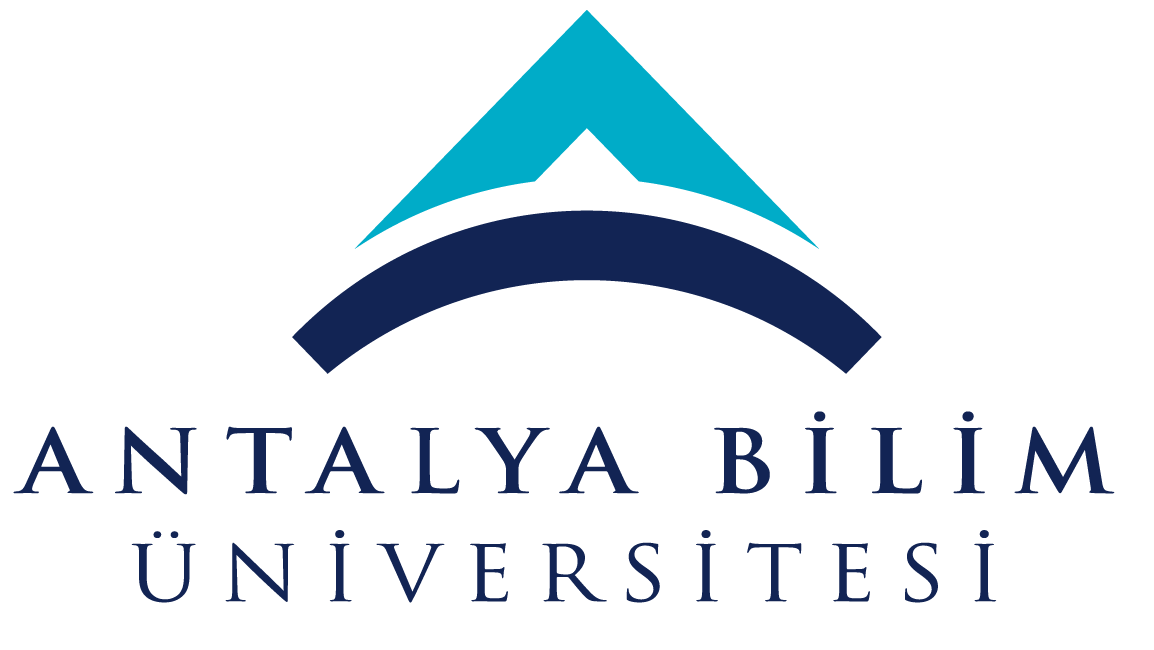 ECTS Course Description FormECTS Course Description FormECTS Course Description FormECTS Course Description FormECTS Course Description FormECTS Course Description FormECTS Course Description FormECTS Course Description FormECTS Course Description FormECTS Course Description FormECTS Course Description FormECTS Course Description FormECTS Course Description FormECTS Course Description FormECTS Course Description FormECTS Course Description FormECTS Course Description FormECTS Course Description FormECTS Course Description FormECTS Course Description FormECTS Course Description FormECTS Course Description FormECTS Course Description FormECTS Course Description FormECTS Course Description FormECTS Course Description FormECTS Course Description FormECTS Course Description FormECTS Course Description FormECTS Course Description FormECTS Course Description FormECTS Course Description FormPART I ( Senate Approval)PART I ( Senate Approval)PART I ( Senate Approval)PART I ( Senate Approval)PART I ( Senate Approval)PART I ( Senate Approval)PART I ( Senate Approval)PART I ( Senate Approval)PART I ( Senate Approval)PART I ( Senate Approval)PART I ( Senate Approval)PART I ( Senate Approval)PART I ( Senate Approval)PART I ( Senate Approval)PART I ( Senate Approval)PART I ( Senate Approval)PART I ( Senate Approval)PART I ( Senate Approval)PART I ( Senate Approval)PART I ( Senate Approval)PART I ( Senate Approval)PART I ( Senate Approval)PART I ( Senate Approval)PART I ( Senate Approval)PART I ( Senate Approval)PART I ( Senate Approval)PART I ( Senate Approval)PART I ( Senate Approval)PART I ( Senate Approval)PART I ( Senate Approval)PART I ( Senate Approval)PART I ( Senate Approval)PART I ( Senate Approval)PART I ( Senate Approval)PART I ( Senate Approval)PART I ( Senate Approval)PART I ( Senate Approval)PART I ( Senate Approval)PART I ( Senate Approval)Offering School  EngineeringEngineeringEngineeringEngineeringEngineeringEngineeringEngineeringEngineeringEngineeringEngineeringEngineeringEngineeringEngineeringEngineeringEngineeringEngineeringEngineeringEngineeringEngineeringEngineeringEngineeringEngineeringEngineeringEngineeringEngineeringEngineeringEngineeringEngineeringEngineeringEngineeringEngineeringEngineeringEngineeringEngineeringEngineeringEngineeringEngineeringEngineeringOffering DepartmentElectrical and Electronics EngineeringElectrical and Electronics EngineeringElectrical and Electronics EngineeringElectrical and Electronics EngineeringElectrical and Electronics EngineeringElectrical and Electronics EngineeringElectrical and Electronics EngineeringElectrical and Electronics EngineeringElectrical and Electronics EngineeringElectrical and Electronics EngineeringElectrical and Electronics EngineeringElectrical and Electronics EngineeringElectrical and Electronics EngineeringElectrical and Electronics EngineeringElectrical and Electronics EngineeringElectrical and Electronics EngineeringElectrical and Electronics EngineeringElectrical and Electronics EngineeringElectrical and Electronics EngineeringElectrical and Electronics EngineeringElectrical and Electronics EngineeringElectrical and Electronics EngineeringElectrical and Electronics EngineeringElectrical and Electronics EngineeringElectrical and Electronics EngineeringElectrical and Electronics EngineeringElectrical and Electronics EngineeringElectrical and Electronics EngineeringElectrical and Electronics EngineeringElectrical and Electronics EngineeringElectrical and Electronics EngineeringElectrical and Electronics EngineeringElectrical and Electronics EngineeringElectrical and Electronics EngineeringElectrical and Electronics EngineeringElectrical and Electronics EngineeringElectrical and Electronics EngineeringElectrical and Electronics EngineeringProgram(s) Offered toElectrical and Electronics EngineeringElectrical and Electronics EngineeringElectrical and Electronics EngineeringElectrical and Electronics EngineeringElectrical and Electronics EngineeringElectrical and Electronics EngineeringElectrical and Electronics EngineeringElectrical and Electronics EngineeringElectrical and Electronics EngineeringElectrical and Electronics EngineeringElectrical and Electronics EngineeringElectrical and Electronics EngineeringElectrical and Electronics EngineeringElectrical and Electronics EngineeringElectrical and Electronics EngineeringElectrical and Electronics EngineeringCompulsoryCompulsoryCompulsoryCompulsoryCompulsoryCompulsoryCompulsoryCompulsoryCompulsoryCompulsoryCompulsoryCompulsoryCompulsoryCompulsoryCompulsoryCompulsoryCompulsoryCompulsoryCompulsoryCompulsoryCompulsoryCompulsoryProgram(s) Offered toComputer EngineeringComputer EngineeringComputer EngineeringComputer EngineeringComputer EngineeringComputer EngineeringComputer EngineeringComputer EngineeringComputer EngineeringComputer EngineeringComputer EngineeringComputer EngineeringComputer EngineeringComputer EngineeringComputer EngineeringComputer EngineeringCompulsoryCompulsoryCompulsoryCompulsoryCompulsoryCompulsoryCompulsoryCompulsoryCompulsoryCompulsoryCompulsoryCompulsoryCompulsoryCompulsoryCompulsoryCompulsoryCompulsoryCompulsoryCompulsoryCompulsoryCompulsoryCompulsoryProgram(s) Offered toIndustrial EngineeringIndustrial EngineeringIndustrial EngineeringIndustrial EngineeringIndustrial EngineeringIndustrial EngineeringIndustrial EngineeringIndustrial EngineeringIndustrial EngineeringIndustrial EngineeringIndustrial EngineeringIndustrial EngineeringIndustrial EngineeringIndustrial EngineeringIndustrial EngineeringIndustrial EngineeringElectiveElectiveElectiveElectiveElectiveElectiveElectiveElectiveElectiveElectiveElectiveElectiveElectiveElectiveElectiveElectiveElectiveElectiveElectiveElectiveElectiveElectiveCourse Code EE 221LEE 221LEE 221LEE 221LEE 221LEE 221LEE 221LEE 221LEE 221LEE 221LEE 221LEE 221LEE 221LEE 221LEE 221LEE 221LEE 221LEE 221LEE 221LEE 221LEE 221LEE 221LEE 221LEE 221LEE 221LEE 221LEE 221LEE 221LEE 221LEE 221LEE 221LEE 221LEE 221LEE 221LEE 221LEE 221LEE 221LEE 221LCourse NameDigital Systems LaboratoryDigital Systems LaboratoryDigital Systems LaboratoryDigital Systems LaboratoryDigital Systems LaboratoryDigital Systems LaboratoryDigital Systems LaboratoryDigital Systems LaboratoryDigital Systems LaboratoryDigital Systems LaboratoryDigital Systems LaboratoryDigital Systems LaboratoryDigital Systems LaboratoryDigital Systems LaboratoryDigital Systems LaboratoryDigital Systems LaboratoryDigital Systems LaboratoryDigital Systems LaboratoryDigital Systems LaboratoryDigital Systems LaboratoryDigital Systems LaboratoryDigital Systems LaboratoryDigital Systems LaboratoryDigital Systems LaboratoryDigital Systems LaboratoryDigital Systems LaboratoryDigital Systems LaboratoryDigital Systems LaboratoryDigital Systems LaboratoryDigital Systems LaboratoryDigital Systems LaboratoryDigital Systems LaboratoryDigital Systems LaboratoryDigital Systems LaboratoryDigital Systems LaboratoryDigital Systems LaboratoryDigital Systems LaboratoryDigital Systems LaboratoryLanguage of InstructionEnglishEnglishEnglishEnglishEnglishEnglishEnglishEnglishEnglishEnglishEnglishEnglishEnglishEnglishEnglishEnglishEnglishEnglishEnglishEnglishEnglishEnglishEnglishEnglishEnglishEnglishEnglishEnglishEnglishEnglishEnglishEnglishEnglishEnglishEnglishEnglishEnglishEnglishType of CourseLaboratoryLaboratoryLaboratoryLaboratoryLaboratoryLaboratoryLaboratoryLaboratoryLaboratoryLaboratoryLaboratoryLaboratoryLaboratoryLaboratoryLaboratoryLaboratoryLaboratoryLaboratoryLaboratoryLaboratoryLaboratoryLaboratoryLaboratoryLaboratoryLaboratoryLaboratoryLaboratoryLaboratoryLaboratoryLaboratoryLaboratoryLaboratoryLaboratoryLaboratoryLaboratoryLaboratoryLaboratoryLaboratoryLevel of CourseUndergradUndergradUndergradUndergradUndergradUndergradUndergradUndergradUndergradUndergradUndergradUndergradUndergradUndergradUndergradUndergradUndergradUndergradUndergradUndergradUndergradUndergradUndergradUndergradUndergradUndergradUndergradUndergradUndergradUndergradUndergradUndergradUndergradUndergradUndergradUndergradUndergradUndergradHours per WeekLecture: 0Lecture: 0Lecture: 0Lecture: 0Lecture: 0Lecture: 0Lecture: 0Laboratory: 2Laboratory: 2Laboratory: 2Laboratory: 2Recitation:  Recitation:  Practical:  Practical:  Practical:  Practical:  Practical:  Practical:  Practical:  Studio: Studio: Studio: Studio: Studio: Studio: Studio: Studio: Studio: Other: Other: Other: Other: Other: Other: Other: Other: Other: ECTS Credit22222222222222222222222222222222222222Grading ModeLetter GradeLetter GradeLetter GradeLetter GradeLetter GradeLetter GradeLetter GradeLetter GradeLetter GradeLetter GradeLetter GradeLetter GradeLetter GradeLetter GradeLetter GradeLetter GradeLetter GradeLetter GradeLetter GradeLetter GradeLetter GradeLetter GradeLetter GradeLetter GradeLetter GradeLetter GradeLetter GradeLetter GradeLetter GradeLetter GradeLetter GradeLetter GradeLetter GradeLetter GradeLetter GradeLetter GradeLetter GradeLetter GradePre-requisites--------------------------------------Co-requisitesEE 221 Digital Systems and EE 221L Digital Systems I Laboratory courses should be taken concurrently within a semesterEE 221 Digital Systems and EE 221L Digital Systems I Laboratory courses should be taken concurrently within a semesterEE 221 Digital Systems and EE 221L Digital Systems I Laboratory courses should be taken concurrently within a semesterEE 221 Digital Systems and EE 221L Digital Systems I Laboratory courses should be taken concurrently within a semesterEE 221 Digital Systems and EE 221L Digital Systems I Laboratory courses should be taken concurrently within a semesterEE 221 Digital Systems and EE 221L Digital Systems I Laboratory courses should be taken concurrently within a semesterEE 221 Digital Systems and EE 221L Digital Systems I Laboratory courses should be taken concurrently within a semesterEE 221 Digital Systems and EE 221L Digital Systems I Laboratory courses should be taken concurrently within a semesterEE 221 Digital Systems and EE 221L Digital Systems I Laboratory courses should be taken concurrently within a semesterEE 221 Digital Systems and EE 221L Digital Systems I Laboratory courses should be taken concurrently within a semesterEE 221 Digital Systems and EE 221L Digital Systems I Laboratory courses should be taken concurrently within a semesterEE 221 Digital Systems and EE 221L Digital Systems I Laboratory courses should be taken concurrently within a semesterEE 221 Digital Systems and EE 221L Digital Systems I Laboratory courses should be taken concurrently within a semesterEE 221 Digital Systems and EE 221L Digital Systems I Laboratory courses should be taken concurrently within a semesterEE 221 Digital Systems and EE 221L Digital Systems I Laboratory courses should be taken concurrently within a semesterEE 221 Digital Systems and EE 221L Digital Systems I Laboratory courses should be taken concurrently within a semesterEE 221 Digital Systems and EE 221L Digital Systems I Laboratory courses should be taken concurrently within a semesterEE 221 Digital Systems and EE 221L Digital Systems I Laboratory courses should be taken concurrently within a semesterEE 221 Digital Systems and EE 221L Digital Systems I Laboratory courses should be taken concurrently within a semesterEE 221 Digital Systems and EE 221L Digital Systems I Laboratory courses should be taken concurrently within a semesterEE 221 Digital Systems and EE 221L Digital Systems I Laboratory courses should be taken concurrently within a semesterEE 221 Digital Systems and EE 221L Digital Systems I Laboratory courses should be taken concurrently within a semesterEE 221 Digital Systems and EE 221L Digital Systems I Laboratory courses should be taken concurrently within a semesterEE 221 Digital Systems and EE 221L Digital Systems I Laboratory courses should be taken concurrently within a semesterEE 221 Digital Systems and EE 221L Digital Systems I Laboratory courses should be taken concurrently within a semesterEE 221 Digital Systems and EE 221L Digital Systems I Laboratory courses should be taken concurrently within a semesterEE 221 Digital Systems and EE 221L Digital Systems I Laboratory courses should be taken concurrently within a semesterEE 221 Digital Systems and EE 221L Digital Systems I Laboratory courses should be taken concurrently within a semesterEE 221 Digital Systems and EE 221L Digital Systems I Laboratory courses should be taken concurrently within a semesterEE 221 Digital Systems and EE 221L Digital Systems I Laboratory courses should be taken concurrently within a semesterEE 221 Digital Systems and EE 221L Digital Systems I Laboratory courses should be taken concurrently within a semesterEE 221 Digital Systems and EE 221L Digital Systems I Laboratory courses should be taken concurrently within a semesterEE 221 Digital Systems and EE 221L Digital Systems I Laboratory courses should be taken concurrently within a semesterEE 221 Digital Systems and EE 221L Digital Systems I Laboratory courses should be taken concurrently within a semesterEE 221 Digital Systems and EE 221L Digital Systems I Laboratory courses should be taken concurrently within a semesterEE 221 Digital Systems and EE 221L Digital Systems I Laboratory courses should be taken concurrently within a semesterEE 221 Digital Systems and EE 221L Digital Systems I Laboratory courses should be taken concurrently within a semesterEE 221 Digital Systems and EE 221L Digital Systems I Laboratory courses should be taken concurrently within a semesterRegistration Restriction--------------------------------------Educational ObjectiveThe course teaches the students how digital circuits are designed and analyzed through hands-on demos and experiments. They will be able to apply their gained knowledge to both the analysis and design of combinational and sequential digital circuits.The course teaches the students how digital circuits are designed and analyzed through hands-on demos and experiments. They will be able to apply their gained knowledge to both the analysis and design of combinational and sequential digital circuits.The course teaches the students how digital circuits are designed and analyzed through hands-on demos and experiments. They will be able to apply their gained knowledge to both the analysis and design of combinational and sequential digital circuits.The course teaches the students how digital circuits are designed and analyzed through hands-on demos and experiments. They will be able to apply their gained knowledge to both the analysis and design of combinational and sequential digital circuits.The course teaches the students how digital circuits are designed and analyzed through hands-on demos and experiments. They will be able to apply their gained knowledge to both the analysis and design of combinational and sequential digital circuits.The course teaches the students how digital circuits are designed and analyzed through hands-on demos and experiments. They will be able to apply their gained knowledge to both the analysis and design of combinational and sequential digital circuits.The course teaches the students how digital circuits are designed and analyzed through hands-on demos and experiments. They will be able to apply their gained knowledge to both the analysis and design of combinational and sequential digital circuits.The course teaches the students how digital circuits are designed and analyzed through hands-on demos and experiments. They will be able to apply their gained knowledge to both the analysis and design of combinational and sequential digital circuits.The course teaches the students how digital circuits are designed and analyzed through hands-on demos and experiments. They will be able to apply their gained knowledge to both the analysis and design of combinational and sequential digital circuits.The course teaches the students how digital circuits are designed and analyzed through hands-on demos and experiments. They will be able to apply their gained knowledge to both the analysis and design of combinational and sequential digital circuits.The course teaches the students how digital circuits are designed and analyzed through hands-on demos and experiments. They will be able to apply their gained knowledge to both the analysis and design of combinational and sequential digital circuits.The course teaches the students how digital circuits are designed and analyzed through hands-on demos and experiments. They will be able to apply their gained knowledge to both the analysis and design of combinational and sequential digital circuits.The course teaches the students how digital circuits are designed and analyzed through hands-on demos and experiments. They will be able to apply their gained knowledge to both the analysis and design of combinational and sequential digital circuits.The course teaches the students how digital circuits are designed and analyzed through hands-on demos and experiments. They will be able to apply their gained knowledge to both the analysis and design of combinational and sequential digital circuits.The course teaches the students how digital circuits are designed and analyzed through hands-on demos and experiments. They will be able to apply their gained knowledge to both the analysis and design of combinational and sequential digital circuits.The course teaches the students how digital circuits are designed and analyzed through hands-on demos and experiments. They will be able to apply their gained knowledge to both the analysis and design of combinational and sequential digital circuits.The course teaches the students how digital circuits are designed and analyzed through hands-on demos and experiments. They will be able to apply their gained knowledge to both the analysis and design of combinational and sequential digital circuits.The course teaches the students how digital circuits are designed and analyzed through hands-on demos and experiments. They will be able to apply their gained knowledge to both the analysis and design of combinational and sequential digital circuits.The course teaches the students how digital circuits are designed and analyzed through hands-on demos and experiments. They will be able to apply their gained knowledge to both the analysis and design of combinational and sequential digital circuits.The course teaches the students how digital circuits are designed and analyzed through hands-on demos and experiments. They will be able to apply their gained knowledge to both the analysis and design of combinational and sequential digital circuits.The course teaches the students how digital circuits are designed and analyzed through hands-on demos and experiments. They will be able to apply their gained knowledge to both the analysis and design of combinational and sequential digital circuits.The course teaches the students how digital circuits are designed and analyzed through hands-on demos and experiments. They will be able to apply their gained knowledge to both the analysis and design of combinational and sequential digital circuits.The course teaches the students how digital circuits are designed and analyzed through hands-on demos and experiments. They will be able to apply their gained knowledge to both the analysis and design of combinational and sequential digital circuits.The course teaches the students how digital circuits are designed and analyzed through hands-on demos and experiments. They will be able to apply their gained knowledge to both the analysis and design of combinational and sequential digital circuits.The course teaches the students how digital circuits are designed and analyzed through hands-on demos and experiments. They will be able to apply their gained knowledge to both the analysis and design of combinational and sequential digital circuits.The course teaches the students how digital circuits are designed and analyzed through hands-on demos and experiments. They will be able to apply their gained knowledge to both the analysis and design of combinational and sequential digital circuits.The course teaches the students how digital circuits are designed and analyzed through hands-on demos and experiments. They will be able to apply their gained knowledge to both the analysis and design of combinational and sequential digital circuits.The course teaches the students how digital circuits are designed and analyzed through hands-on demos and experiments. They will be able to apply their gained knowledge to both the analysis and design of combinational and sequential digital circuits.The course teaches the students how digital circuits are designed and analyzed through hands-on demos and experiments. They will be able to apply their gained knowledge to both the analysis and design of combinational and sequential digital circuits.The course teaches the students how digital circuits are designed and analyzed through hands-on demos and experiments. They will be able to apply their gained knowledge to both the analysis and design of combinational and sequential digital circuits.The course teaches the students how digital circuits are designed and analyzed through hands-on demos and experiments. They will be able to apply their gained knowledge to both the analysis and design of combinational and sequential digital circuits.The course teaches the students how digital circuits are designed and analyzed through hands-on demos and experiments. They will be able to apply their gained knowledge to both the analysis and design of combinational and sequential digital circuits.The course teaches the students how digital circuits are designed and analyzed through hands-on demos and experiments. They will be able to apply their gained knowledge to both the analysis and design of combinational and sequential digital circuits.The course teaches the students how digital circuits are designed and analyzed through hands-on demos and experiments. They will be able to apply their gained knowledge to both the analysis and design of combinational and sequential digital circuits.The course teaches the students how digital circuits are designed and analyzed through hands-on demos and experiments. They will be able to apply their gained knowledge to both the analysis and design of combinational and sequential digital circuits.The course teaches the students how digital circuits are designed and analyzed through hands-on demos and experiments. They will be able to apply their gained knowledge to both the analysis and design of combinational and sequential digital circuits.The course teaches the students how digital circuits are designed and analyzed through hands-on demos and experiments. They will be able to apply their gained knowledge to both the analysis and design of combinational and sequential digital circuits.The course teaches the students how digital circuits are designed and analyzed through hands-on demos and experiments. They will be able to apply their gained knowledge to both the analysis and design of combinational and sequential digital circuits.Course descriptionThis course covers experiments involving the basic concepts of digital systems, such as Number systems, Boolean algebra, logic networks and their simplification, canonical forms. Combinatorial circuits. Adders, decoders, encoders, multiplexers, flip-flops, sequential circuit analysis and design, registers, and counters.This course covers experiments involving the basic concepts of digital systems, such as Number systems, Boolean algebra, logic networks and their simplification, canonical forms. Combinatorial circuits. Adders, decoders, encoders, multiplexers, flip-flops, sequential circuit analysis and design, registers, and counters.This course covers experiments involving the basic concepts of digital systems, such as Number systems, Boolean algebra, logic networks and their simplification, canonical forms. Combinatorial circuits. Adders, decoders, encoders, multiplexers, flip-flops, sequential circuit analysis and design, registers, and counters.This course covers experiments involving the basic concepts of digital systems, such as Number systems, Boolean algebra, logic networks and their simplification, canonical forms. Combinatorial circuits. Adders, decoders, encoders, multiplexers, flip-flops, sequential circuit analysis and design, registers, and counters.This course covers experiments involving the basic concepts of digital systems, such as Number systems, Boolean algebra, logic networks and their simplification, canonical forms. Combinatorial circuits. Adders, decoders, encoders, multiplexers, flip-flops, sequential circuit analysis and design, registers, and counters.This course covers experiments involving the basic concepts of digital systems, such as Number systems, Boolean algebra, logic networks and their simplification, canonical forms. Combinatorial circuits. Adders, decoders, encoders, multiplexers, flip-flops, sequential circuit analysis and design, registers, and counters.This course covers experiments involving the basic concepts of digital systems, such as Number systems, Boolean algebra, logic networks and their simplification, canonical forms. Combinatorial circuits. Adders, decoders, encoders, multiplexers, flip-flops, sequential circuit analysis and design, registers, and counters.This course covers experiments involving the basic concepts of digital systems, such as Number systems, Boolean algebra, logic networks and their simplification, canonical forms. Combinatorial circuits. Adders, decoders, encoders, multiplexers, flip-flops, sequential circuit analysis and design, registers, and counters.This course covers experiments involving the basic concepts of digital systems, such as Number systems, Boolean algebra, logic networks and their simplification, canonical forms. Combinatorial circuits. Adders, decoders, encoders, multiplexers, flip-flops, sequential circuit analysis and design, registers, and counters.This course covers experiments involving the basic concepts of digital systems, such as Number systems, Boolean algebra, logic networks and their simplification, canonical forms. Combinatorial circuits. Adders, decoders, encoders, multiplexers, flip-flops, sequential circuit analysis and design, registers, and counters.This course covers experiments involving the basic concepts of digital systems, such as Number systems, Boolean algebra, logic networks and their simplification, canonical forms. Combinatorial circuits. Adders, decoders, encoders, multiplexers, flip-flops, sequential circuit analysis and design, registers, and counters.This course covers experiments involving the basic concepts of digital systems, such as Number systems, Boolean algebra, logic networks and their simplification, canonical forms. Combinatorial circuits. Adders, decoders, encoders, multiplexers, flip-flops, sequential circuit analysis and design, registers, and counters.This course covers experiments involving the basic concepts of digital systems, such as Number systems, Boolean algebra, logic networks and their simplification, canonical forms. Combinatorial circuits. Adders, decoders, encoders, multiplexers, flip-flops, sequential circuit analysis and design, registers, and counters.This course covers experiments involving the basic concepts of digital systems, such as Number systems, Boolean algebra, logic networks and their simplification, canonical forms. Combinatorial circuits. Adders, decoders, encoders, multiplexers, flip-flops, sequential circuit analysis and design, registers, and counters.This course covers experiments involving the basic concepts of digital systems, such as Number systems, Boolean algebra, logic networks and their simplification, canonical forms. Combinatorial circuits. Adders, decoders, encoders, multiplexers, flip-flops, sequential circuit analysis and design, registers, and counters.This course covers experiments involving the basic concepts of digital systems, such as Number systems, Boolean algebra, logic networks and their simplification, canonical forms. Combinatorial circuits. Adders, decoders, encoders, multiplexers, flip-flops, sequential circuit analysis and design, registers, and counters.This course covers experiments involving the basic concepts of digital systems, such as Number systems, Boolean algebra, logic networks and their simplification, canonical forms. Combinatorial circuits. Adders, decoders, encoders, multiplexers, flip-flops, sequential circuit analysis and design, registers, and counters.This course covers experiments involving the basic concepts of digital systems, such as Number systems, Boolean algebra, logic networks and their simplification, canonical forms. Combinatorial circuits. Adders, decoders, encoders, multiplexers, flip-flops, sequential circuit analysis and design, registers, and counters.This course covers experiments involving the basic concepts of digital systems, such as Number systems, Boolean algebra, logic networks and their simplification, canonical forms. Combinatorial circuits. Adders, decoders, encoders, multiplexers, flip-flops, sequential circuit analysis and design, registers, and counters.This course covers experiments involving the basic concepts of digital systems, such as Number systems, Boolean algebra, logic networks and their simplification, canonical forms. Combinatorial circuits. Adders, decoders, encoders, multiplexers, flip-flops, sequential circuit analysis and design, registers, and counters.This course covers experiments involving the basic concepts of digital systems, such as Number systems, Boolean algebra, logic networks and their simplification, canonical forms. Combinatorial circuits. Adders, decoders, encoders, multiplexers, flip-flops, sequential circuit analysis and design, registers, and counters.This course covers experiments involving the basic concepts of digital systems, such as Number systems, Boolean algebra, logic networks and their simplification, canonical forms. Combinatorial circuits. Adders, decoders, encoders, multiplexers, flip-flops, sequential circuit analysis and design, registers, and counters.This course covers experiments involving the basic concepts of digital systems, such as Number systems, Boolean algebra, logic networks and their simplification, canonical forms. Combinatorial circuits. Adders, decoders, encoders, multiplexers, flip-flops, sequential circuit analysis and design, registers, and counters.This course covers experiments involving the basic concepts of digital systems, such as Number systems, Boolean algebra, logic networks and their simplification, canonical forms. Combinatorial circuits. Adders, decoders, encoders, multiplexers, flip-flops, sequential circuit analysis and design, registers, and counters.This course covers experiments involving the basic concepts of digital systems, such as Number systems, Boolean algebra, logic networks and their simplification, canonical forms. Combinatorial circuits. Adders, decoders, encoders, multiplexers, flip-flops, sequential circuit analysis and design, registers, and counters.This course covers experiments involving the basic concepts of digital systems, such as Number systems, Boolean algebra, logic networks and their simplification, canonical forms. Combinatorial circuits. Adders, decoders, encoders, multiplexers, flip-flops, sequential circuit analysis and design, registers, and counters.This course covers experiments involving the basic concepts of digital systems, such as Number systems, Boolean algebra, logic networks and their simplification, canonical forms. Combinatorial circuits. Adders, decoders, encoders, multiplexers, flip-flops, sequential circuit analysis and design, registers, and counters.This course covers experiments involving the basic concepts of digital systems, such as Number systems, Boolean algebra, logic networks and their simplification, canonical forms. Combinatorial circuits. Adders, decoders, encoders, multiplexers, flip-flops, sequential circuit analysis and design, registers, and counters.This course covers experiments involving the basic concepts of digital systems, such as Number systems, Boolean algebra, logic networks and their simplification, canonical forms. Combinatorial circuits. Adders, decoders, encoders, multiplexers, flip-flops, sequential circuit analysis and design, registers, and counters.This course covers experiments involving the basic concepts of digital systems, such as Number systems, Boolean algebra, logic networks and their simplification, canonical forms. Combinatorial circuits. Adders, decoders, encoders, multiplexers, flip-flops, sequential circuit analysis and design, registers, and counters.This course covers experiments involving the basic concepts of digital systems, such as Number systems, Boolean algebra, logic networks and their simplification, canonical forms. Combinatorial circuits. Adders, decoders, encoders, multiplexers, flip-flops, sequential circuit analysis and design, registers, and counters.This course covers experiments involving the basic concepts of digital systems, such as Number systems, Boolean algebra, logic networks and their simplification, canonical forms. Combinatorial circuits. Adders, decoders, encoders, multiplexers, flip-flops, sequential circuit analysis and design, registers, and counters.This course covers experiments involving the basic concepts of digital systems, such as Number systems, Boolean algebra, logic networks and their simplification, canonical forms. Combinatorial circuits. Adders, decoders, encoders, multiplexers, flip-flops, sequential circuit analysis and design, registers, and counters.This course covers experiments involving the basic concepts of digital systems, such as Number systems, Boolean algebra, logic networks and their simplification, canonical forms. Combinatorial circuits. Adders, decoders, encoders, multiplexers, flip-flops, sequential circuit analysis and design, registers, and counters.This course covers experiments involving the basic concepts of digital systems, such as Number systems, Boolean algebra, logic networks and their simplification, canonical forms. Combinatorial circuits. Adders, decoders, encoders, multiplexers, flip-flops, sequential circuit analysis and design, registers, and counters.This course covers experiments involving the basic concepts of digital systems, such as Number systems, Boolean algebra, logic networks and their simplification, canonical forms. Combinatorial circuits. Adders, decoders, encoders, multiplexers, flip-flops, sequential circuit analysis and design, registers, and counters.This course covers experiments involving the basic concepts of digital systems, such as Number systems, Boolean algebra, logic networks and their simplification, canonical forms. Combinatorial circuits. Adders, decoders, encoders, multiplexers, flip-flops, sequential circuit analysis and design, registers, and counters.This course covers experiments involving the basic concepts of digital systems, such as Number systems, Boolean algebra, logic networks and their simplification, canonical forms. Combinatorial circuits. Adders, decoders, encoders, multiplexers, flip-flops, sequential circuit analysis and design, registers, and counters.Learning OutcomesLO1LO1LO1LO1LO1Be able to describe and use a variety of digital circuit componentsBe able to describe and use a variety of digital circuit componentsBe able to describe and use a variety of digital circuit componentsBe able to describe and use a variety of digital circuit componentsBe able to describe and use a variety of digital circuit componentsBe able to describe and use a variety of digital circuit componentsBe able to describe and use a variety of digital circuit componentsBe able to describe and use a variety of digital circuit componentsBe able to describe and use a variety of digital circuit componentsBe able to describe and use a variety of digital circuit componentsBe able to describe and use a variety of digital circuit componentsBe able to describe and use a variety of digital circuit componentsBe able to describe and use a variety of digital circuit componentsBe able to describe and use a variety of digital circuit componentsBe able to describe and use a variety of digital circuit componentsBe able to describe and use a variety of digital circuit componentsBe able to describe and use a variety of digital circuit componentsBe able to describe and use a variety of digital circuit componentsBe able to describe and use a variety of digital circuit componentsBe able to describe and use a variety of digital circuit componentsBe able to describe and use a variety of digital circuit componentsBe able to describe and use a variety of digital circuit componentsBe able to describe and use a variety of digital circuit componentsBe able to describe and use a variety of digital circuit componentsBe able to describe and use a variety of digital circuit componentsBe able to describe and use a variety of digital circuit componentsBe able to describe and use a variety of digital circuit componentsBe able to describe and use a variety of digital circuit componentsBe able to describe and use a variety of digital circuit componentsBe able to describe and use a variety of digital circuit componentsBe able to describe and use a variety of digital circuit componentsBe able to describe and use a variety of digital circuit componentsBe able to describe and use a variety of digital circuit componentsLearning OutcomesLO2LO2LO2LO2LO2Be able to design and model digital systems, combinational and sequentialBe able to design and model digital systems, combinational and sequentialBe able to design and model digital systems, combinational and sequentialBe able to design and model digital systems, combinational and sequentialBe able to design and model digital systems, combinational and sequentialBe able to design and model digital systems, combinational and sequentialBe able to design and model digital systems, combinational and sequentialBe able to design and model digital systems, combinational and sequentialBe able to design and model digital systems, combinational and sequentialBe able to design and model digital systems, combinational and sequentialBe able to design and model digital systems, combinational and sequentialBe able to design and model digital systems, combinational and sequentialBe able to design and model digital systems, combinational and sequentialBe able to design and model digital systems, combinational and sequentialBe able to design and model digital systems, combinational and sequentialBe able to design and model digital systems, combinational and sequentialBe able to design and model digital systems, combinational and sequentialBe able to design and model digital systems, combinational and sequentialBe able to design and model digital systems, combinational and sequentialBe able to design and model digital systems, combinational and sequentialBe able to design and model digital systems, combinational and sequentialBe able to design and model digital systems, combinational and sequentialBe able to design and model digital systems, combinational and sequentialBe able to design and model digital systems, combinational and sequentialBe able to design and model digital systems, combinational and sequentialBe able to design and model digital systems, combinational and sequentialBe able to design and model digital systems, combinational and sequentialBe able to design and model digital systems, combinational and sequentialBe able to design and model digital systems, combinational and sequentialBe able to design and model digital systems, combinational and sequentialBe able to design and model digital systems, combinational and sequentialBe able to design and model digital systems, combinational and sequentialBe able to design and model digital systems, combinational and sequentialLearning OutcomesLO3LO3LO3LO3LO3Be able to use a hardware description language for system modeling and simulationBe able to use a hardware description language for system modeling and simulationBe able to use a hardware description language for system modeling and simulationBe able to use a hardware description language for system modeling and simulationBe able to use a hardware description language for system modeling and simulationBe able to use a hardware description language for system modeling and simulationBe able to use a hardware description language for system modeling and simulationBe able to use a hardware description language for system modeling and simulationBe able to use a hardware description language for system modeling and simulationBe able to use a hardware description language for system modeling and simulationBe able to use a hardware description language for system modeling and simulationBe able to use a hardware description language for system modeling and simulationBe able to use a hardware description language for system modeling and simulationBe able to use a hardware description language for system modeling and simulationBe able to use a hardware description language for system modeling and simulationBe able to use a hardware description language for system modeling and simulationBe able to use a hardware description language for system modeling and simulationBe able to use a hardware description language for system modeling and simulationBe able to use a hardware description language for system modeling and simulationBe able to use a hardware description language for system modeling and simulationBe able to use a hardware description language for system modeling and simulationBe able to use a hardware description language for system modeling and simulationBe able to use a hardware description language for system modeling and simulationBe able to use a hardware description language for system modeling and simulationBe able to use a hardware description language for system modeling and simulationBe able to use a hardware description language for system modeling and simulationBe able to use a hardware description language for system modeling and simulationBe able to use a hardware description language for system modeling and simulationBe able to use a hardware description language for system modeling and simulationBe able to use a hardware description language for system modeling and simulationBe able to use a hardware description language for system modeling and simulationBe able to use a hardware description language for system modeling and simulationBe able to use a hardware description language for system modeling and simulationLearning OutcomesLO4LO4LO4LO4LO4Implement digital systems on reconfigurable programmable logic devicesImplement digital systems on reconfigurable programmable logic devicesImplement digital systems on reconfigurable programmable logic devicesImplement digital systems on reconfigurable programmable logic devicesImplement digital systems on reconfigurable programmable logic devicesImplement digital systems on reconfigurable programmable logic devicesImplement digital systems on reconfigurable programmable logic devicesImplement digital systems on reconfigurable programmable logic devicesImplement digital systems on reconfigurable programmable logic devicesImplement digital systems on reconfigurable programmable logic devicesImplement digital systems on reconfigurable programmable logic devicesImplement digital systems on reconfigurable programmable logic devicesImplement digital systems on reconfigurable programmable logic devicesImplement digital systems on reconfigurable programmable logic devicesImplement digital systems on reconfigurable programmable logic devicesImplement digital systems on reconfigurable programmable logic devicesImplement digital systems on reconfigurable programmable logic devicesImplement digital systems on reconfigurable programmable logic devicesImplement digital systems on reconfigurable programmable logic devicesImplement digital systems on reconfigurable programmable logic devicesImplement digital systems on reconfigurable programmable logic devicesImplement digital systems on reconfigurable programmable logic devicesImplement digital systems on reconfigurable programmable logic devicesImplement digital systems on reconfigurable programmable logic devicesImplement digital systems on reconfigurable programmable logic devicesImplement digital systems on reconfigurable programmable logic devicesImplement digital systems on reconfigurable programmable logic devicesImplement digital systems on reconfigurable programmable logic devicesImplement digital systems on reconfigurable programmable logic devicesImplement digital systems on reconfigurable programmable logic devicesImplement digital systems on reconfigurable programmable logic devicesImplement digital systems on reconfigurable programmable logic devicesImplement digital systems on reconfigurable programmable logic devicesLearning OutcomesLO5LO5LO5LO5LO5Be able to design and implement hardware digital systems incorporating memory modules.Be able to design and implement hardware digital systems incorporating memory modules.Be able to design and implement hardware digital systems incorporating memory modules.Be able to design and implement hardware digital systems incorporating memory modules.Be able to design and implement hardware digital systems incorporating memory modules.Be able to design and implement hardware digital systems incorporating memory modules.Be able to design and implement hardware digital systems incorporating memory modules.Be able to design and implement hardware digital systems incorporating memory modules.Be able to design and implement hardware digital systems incorporating memory modules.Be able to design and implement hardware digital systems incorporating memory modules.Be able to design and implement hardware digital systems incorporating memory modules.Be able to design and implement hardware digital systems incorporating memory modules.Be able to design and implement hardware digital systems incorporating memory modules.Be able to design and implement hardware digital systems incorporating memory modules.Be able to design and implement hardware digital systems incorporating memory modules.Be able to design and implement hardware digital systems incorporating memory modules.Be able to design and implement hardware digital systems incorporating memory modules.Be able to design and implement hardware digital systems incorporating memory modules.Be able to design and implement hardware digital systems incorporating memory modules.Be able to design and implement hardware digital systems incorporating memory modules.Be able to design and implement hardware digital systems incorporating memory modules.Be able to design and implement hardware digital systems incorporating memory modules.Be able to design and implement hardware digital systems incorporating memory modules.Be able to design and implement hardware digital systems incorporating memory modules.Be able to design and implement hardware digital systems incorporating memory modules.Be able to design and implement hardware digital systems incorporating memory modules.Be able to design and implement hardware digital systems incorporating memory modules.Be able to design and implement hardware digital systems incorporating memory modules.Be able to design and implement hardware digital systems incorporating memory modules.Be able to design and implement hardware digital systems incorporating memory modules.Be able to design and implement hardware digital systems incorporating memory modules.Be able to design and implement hardware digital systems incorporating memory modules.Be able to design and implement hardware digital systems incorporating memory modules.PART II ( Faculty Board Approval)PART II ( Faculty Board Approval)PART II ( Faculty Board Approval)PART II ( Faculty Board Approval)PART II ( Faculty Board Approval)PART II ( Faculty Board Approval)PART II ( Faculty Board Approval)PART II ( Faculty Board Approval)PART II ( Faculty Board Approval)PART II ( Faculty Board Approval)PART II ( Faculty Board Approval)PART II ( Faculty Board Approval)PART II ( Faculty Board Approval)PART II ( Faculty Board Approval)PART II ( Faculty Board Approval)PART II ( Faculty Board Approval)PART II ( Faculty Board Approval)PART II ( Faculty Board Approval)PART II ( Faculty Board Approval)PART II ( Faculty Board Approval)PART II ( Faculty Board Approval)PART II ( Faculty Board Approval)PART II ( Faculty Board Approval)PART II ( Faculty Board Approval)PART II ( Faculty Board Approval)PART II ( Faculty Board Approval)PART II ( Faculty Board Approval)PART II ( Faculty Board Approval)PART II ( Faculty Board Approval)PART II ( Faculty Board Approval)PART II ( Faculty Board Approval)PART II ( Faculty Board Approval)PART II ( Faculty Board Approval)PART II ( Faculty Board Approval)PART II ( Faculty Board Approval)PART II ( Faculty Board Approval)PART II ( Faculty Board Approval)PART II ( Faculty Board Approval)PART II ( Faculty Board Approval)Basic Outcomes (University-wide)Basic Outcomes (University-wide)No.No.Program OutcomesProgram OutcomesProgram OutcomesProgram OutcomesProgram OutcomesProgram OutcomesProgram OutcomesProgram OutcomesProgram OutcomesProgram OutcomesProgram OutcomesLO1LO1LO1LO1LO2LO2LO2LO2LO2LO3LO3LO3LO3LO4LO4LO4LO4LO4LO4LO5LO5LO5Basic Outcomes (University-wide)Basic Outcomes (University-wide)PO1PO1Ability to communicate effectively  and write and present a report in Turkish and English. Ability to communicate effectively  and write and present a report in Turkish and English. Ability to communicate effectively  and write and present a report in Turkish and English. Ability to communicate effectively  and write and present a report in Turkish and English. Ability to communicate effectively  and write and present a report in Turkish and English. Ability to communicate effectively  and write and present a report in Turkish and English. Ability to communicate effectively  and write and present a report in Turkish and English. Ability to communicate effectively  and write and present a report in Turkish and English. Ability to communicate effectively  and write and present a report in Turkish and English. Ability to communicate effectively  and write and present a report in Turkish and English. Ability to communicate effectively  and write and present a report in Turkish and English. Basic Outcomes (University-wide)Basic Outcomes (University-wide)PO2PO2Ability to work individually, and in intra-disciplinary and multi-disciplinary teams.Ability to work individually, and in intra-disciplinary and multi-disciplinary teams.Ability to work individually, and in intra-disciplinary and multi-disciplinary teams.Ability to work individually, and in intra-disciplinary and multi-disciplinary teams.Ability to work individually, and in intra-disciplinary and multi-disciplinary teams.Ability to work individually, and in intra-disciplinary and multi-disciplinary teams.Ability to work individually, and in intra-disciplinary and multi-disciplinary teams.Ability to work individually, and in intra-disciplinary and multi-disciplinary teams.Ability to work individually, and in intra-disciplinary and multi-disciplinary teams.Ability to work individually, and in intra-disciplinary and multi-disciplinary teams.Ability to work individually, and in intra-disciplinary and multi-disciplinary teams.Basic Outcomes (University-wide)Basic Outcomes (University-wide)PO3PO3Recognition of the need for life-long learning and ability to access information , follow developments in science and technology, and continually reinvent oneself.Recognition of the need for life-long learning and ability to access information , follow developments in science and technology, and continually reinvent oneself.Recognition of the need for life-long learning and ability to access information , follow developments in science and technology, and continually reinvent oneself.Recognition of the need for life-long learning and ability to access information , follow developments in science and technology, and continually reinvent oneself.Recognition of the need for life-long learning and ability to access information , follow developments in science and technology, and continually reinvent oneself.Recognition of the need for life-long learning and ability to access information , follow developments in science and technology, and continually reinvent oneself.Recognition of the need for life-long learning and ability to access information , follow developments in science and technology, and continually reinvent oneself.Recognition of the need for life-long learning and ability to access information , follow developments in science and technology, and continually reinvent oneself.Recognition of the need for life-long learning and ability to access information , follow developments in science and technology, and continually reinvent oneself.Recognition of the need for life-long learning and ability to access information , follow developments in science and technology, and continually reinvent oneself.Recognition of the need for life-long learning and ability to access information , follow developments in science and technology, and continually reinvent oneself.Basic Outcomes (University-wide)Basic Outcomes (University-wide)PO4PO4Knowledge of project management, risk management, innovation and change management, entrepreneurship, and sustainable development.Knowledge of project management, risk management, innovation and change management, entrepreneurship, and sustainable development.Knowledge of project management, risk management, innovation and change management, entrepreneurship, and sustainable development.Knowledge of project management, risk management, innovation and change management, entrepreneurship, and sustainable development.Knowledge of project management, risk management, innovation and change management, entrepreneurship, and sustainable development.Knowledge of project management, risk management, innovation and change management, entrepreneurship, and sustainable development.Knowledge of project management, risk management, innovation and change management, entrepreneurship, and sustainable development.Knowledge of project management, risk management, innovation and change management, entrepreneurship, and sustainable development.Knowledge of project management, risk management, innovation and change management, entrepreneurship, and sustainable development.Knowledge of project management, risk management, innovation and change management, entrepreneurship, and sustainable development.Knowledge of project management, risk management, innovation and change management, entrepreneurship, and sustainable development.Basic Outcomes (University-wide)Basic Outcomes (University-wide)PO5PO5Awareness of sectors and ability to prepare a business plan.Awareness of sectors and ability to prepare a business plan.Awareness of sectors and ability to prepare a business plan.Awareness of sectors and ability to prepare a business plan.Awareness of sectors and ability to prepare a business plan.Awareness of sectors and ability to prepare a business plan.Awareness of sectors and ability to prepare a business plan.Awareness of sectors and ability to prepare a business plan.Awareness of sectors and ability to prepare a business plan.Awareness of sectors and ability to prepare a business plan.Awareness of sectors and ability to prepare a business plan.Basic Outcomes (University-wide)Basic Outcomes (University-wide)PO6PO6Understanding of professional and ethical responsibility and demonstrating ethical behavior.Understanding of professional and ethical responsibility and demonstrating ethical behavior.Understanding of professional and ethical responsibility and demonstrating ethical behavior.Understanding of professional and ethical responsibility and demonstrating ethical behavior.Understanding of professional and ethical responsibility and demonstrating ethical behavior.Understanding of professional and ethical responsibility and demonstrating ethical behavior.Understanding of professional and ethical responsibility and demonstrating ethical behavior.Understanding of professional and ethical responsibility and demonstrating ethical behavior.Understanding of professional and ethical responsibility and demonstrating ethical behavior.Understanding of professional and ethical responsibility and demonstrating ethical behavior.Understanding of professional and ethical responsibility and demonstrating ethical behavior.Faculty Specific OutcomesFaculty Specific OutcomesPO7PO7Ability to develop, select and use modern techniques and tools necessary for engineering applications and ability to use information technologies effectively.Ability to develop, select and use modern techniques and tools necessary for engineering applications and ability to use information technologies effectively.Ability to develop, select and use modern techniques and tools necessary for engineering applications and ability to use information technologies effectively.Ability to develop, select and use modern techniques and tools necessary for engineering applications and ability to use information technologies effectively.Ability to develop, select and use modern techniques and tools necessary for engineering applications and ability to use information technologies effectively.Ability to develop, select and use modern techniques and tools necessary for engineering applications and ability to use information technologies effectively.Ability to develop, select and use modern techniques and tools necessary for engineering applications and ability to use information technologies effectively.Ability to develop, select and use modern techniques and tools necessary for engineering applications and ability to use information technologies effectively.Ability to develop, select and use modern techniques and tools necessary for engineering applications and ability to use information technologies effectively.Ability to develop, select and use modern techniques and tools necessary for engineering applications and ability to use information technologies effectively.Ability to develop, select and use modern techniques and tools necessary for engineering applications and ability to use information technologies effectively.Faculty Specific OutcomesFaculty Specific OutcomesPO8PO8Recognition of the effects of engineering applications on health, environment and safety in the universal and societal dimensions and the problems of the time and awareness of the legal consequences of engineering solutions.Recognition of the effects of engineering applications on health, environment and safety in the universal and societal dimensions and the problems of the time and awareness of the legal consequences of engineering solutions.Recognition of the effects of engineering applications on health, environment and safety in the universal and societal dimensions and the problems of the time and awareness of the legal consequences of engineering solutions.Recognition of the effects of engineering applications on health, environment and safety in the universal and societal dimensions and the problems of the time and awareness of the legal consequences of engineering solutions.Recognition of the effects of engineering applications on health, environment and safety in the universal and societal dimensions and the problems of the time and awareness of the legal consequences of engineering solutions.Recognition of the effects of engineering applications on health, environment and safety in the universal and societal dimensions and the problems of the time and awareness of the legal consequences of engineering solutions.Recognition of the effects of engineering applications on health, environment and safety in the universal and societal dimensions and the problems of the time and awareness of the legal consequences of engineering solutions.Recognition of the effects of engineering applications on health, environment and safety in the universal and societal dimensions and the problems of the time and awareness of the legal consequences of engineering solutions.Recognition of the effects of engineering applications on health, environment and safety in the universal and societal dimensions and the problems of the time and awareness of the legal consequences of engineering solutions.Recognition of the effects of engineering applications on health, environment and safety in the universal and societal dimensions and the problems of the time and awareness of the legal consequences of engineering solutions.Recognition of the effects of engineering applications on health, environment and safety in the universal and societal dimensions and the problems of the time and awareness of the legal consequences of engineering solutions.Faculty Specific OutcomesFaculty Specific OutcomesPO9PO9Ability to identify, define, formulate and solve complex engineering problems; and electing and applying appropriate analysis and modelling methods for this purpose.Ability to identify, define, formulate and solve complex engineering problems; and electing and applying appropriate analysis and modelling methods for this purpose.Ability to identify, define, formulate and solve complex engineering problems; and electing and applying appropriate analysis and modelling methods for this purpose.Ability to identify, define, formulate and solve complex engineering problems; and electing and applying appropriate analysis and modelling methods for this purpose.Ability to identify, define, formulate and solve complex engineering problems; and electing and applying appropriate analysis and modelling methods for this purpose.Ability to identify, define, formulate and solve complex engineering problems; and electing and applying appropriate analysis and modelling methods for this purpose.Ability to identify, define, formulate and solve complex engineering problems; and electing and applying appropriate analysis and modelling methods for this purpose.Ability to identify, define, formulate and solve complex engineering problems; and electing and applying appropriate analysis and modelling methods for this purpose.Ability to identify, define, formulate and solve complex engineering problems; and electing and applying appropriate analysis and modelling methods for this purpose.Ability to identify, define, formulate and solve complex engineering problems; and electing and applying appropriate analysis and modelling methods for this purpose.Ability to identify, define, formulate and solve complex engineering problems; and electing and applying appropriate analysis and modelling methods for this purpose.Discipline Specific Outcomes (program)Discipline Specific Outcomes (program)PO10PO10Gains comprehensive knowledge in mathematics, natural sciences, related engineering fields and general engineering subjects.Gains comprehensive knowledge in mathematics, natural sciences, related engineering fields and general engineering subjects.Gains comprehensive knowledge in mathematics, natural sciences, related engineering fields and general engineering subjects.Gains comprehensive knowledge in mathematics, natural sciences, related engineering fields and general engineering subjects.Gains comprehensive knowledge in mathematics, natural sciences, related engineering fields and general engineering subjects.Gains comprehensive knowledge in mathematics, natural sciences, related engineering fields and general engineering subjects.Gains comprehensive knowledge in mathematics, natural sciences, related engineering fields and general engineering subjects.Gains comprehensive knowledge in mathematics, natural sciences, related engineering fields and general engineering subjects.Gains comprehensive knowledge in mathematics, natural sciences, related engineering fields and general engineering subjects.Gains comprehensive knowledge in mathematics, natural sciences, related engineering fields and general engineering subjects.Gains comprehensive knowledge in mathematics, natural sciences, related engineering fields and general engineering subjects.Discipline Specific Outcomes (program)Discipline Specific Outcomes (program)PO11PO11Able to identify complex engineering problems and solve them with appropriate methods of analysis.Able to identify complex engineering problems and solve them with appropriate methods of analysis.Able to identify complex engineering problems and solve them with appropriate methods of analysis.Able to identify complex engineering problems and solve them with appropriate methods of analysis.Able to identify complex engineering problems and solve them with appropriate methods of analysis.Able to identify complex engineering problems and solve them with appropriate methods of analysis.Able to identify complex engineering problems and solve them with appropriate methods of analysis.Able to identify complex engineering problems and solve them with appropriate methods of analysis.Able to identify complex engineering problems and solve them with appropriate methods of analysis.Able to identify complex engineering problems and solve them with appropriate methods of analysis.Able to identify complex engineering problems and solve them with appropriate methods of analysis.Discipline Specific Outcomes (program)Discipline Specific Outcomes (program)PO12PO12Able to design a complex electronic system that meets the desired performance by using modern design techniques and taking real life conditions into account.Able to design a complex electronic system that meets the desired performance by using modern design techniques and taking real life conditions into account.Able to design a complex electronic system that meets the desired performance by using modern design techniques and taking real life conditions into account.Able to design a complex electronic system that meets the desired performance by using modern design techniques and taking real life conditions into account.Able to design a complex electronic system that meets the desired performance by using modern design techniques and taking real life conditions into account.Able to design a complex electronic system that meets the desired performance by using modern design techniques and taking real life conditions into account.Able to design a complex electronic system that meets the desired performance by using modern design techniques and taking real life conditions into account.Able to design a complex electronic system that meets the desired performance by using modern design techniques and taking real life conditions into account.Able to design a complex electronic system that meets the desired performance by using modern design techniques and taking real life conditions into account.Able to design a complex electronic system that meets the desired performance by using modern design techniques and taking real life conditions into account.Able to design a complex electronic system that meets the desired performance by using modern design techniques and taking real life conditions into account.Discipline Specific Outcomes (program)Discipline Specific Outcomes (program)PO13PO13Able to develop new techniques and tools for solution of current engineering problems.Able to develop new techniques and tools for solution of current engineering problems.Able to develop new techniques and tools for solution of current engineering problems.Able to develop new techniques and tools for solution of current engineering problems.Able to develop new techniques and tools for solution of current engineering problems.Able to develop new techniques and tools for solution of current engineering problems.Able to develop new techniques and tools for solution of current engineering problems.Able to develop new techniques and tools for solution of current engineering problems.Able to develop new techniques and tools for solution of current engineering problems.Able to develop new techniques and tools for solution of current engineering problems.Able to develop new techniques and tools for solution of current engineering problems.Discipline Specific Outcomes (program)Discipline Specific Outcomes (program)PO14PO14Able to use computer software and hardware technologies together with information technologies in an effective way.Able to use computer software and hardware technologies together with information technologies in an effective way.Able to use computer software and hardware technologies together with information technologies in an effective way.Able to use computer software and hardware technologies together with information technologies in an effective way.Able to use computer software and hardware technologies together with information technologies in an effective way.Able to use computer software and hardware technologies together with information technologies in an effective way.Able to use computer software and hardware technologies together with information technologies in an effective way.Able to use computer software and hardware technologies together with information technologies in an effective way.Able to use computer software and hardware technologies together with information technologies in an effective way.Able to use computer software and hardware technologies together with information technologies in an effective way.Able to use computer software and hardware technologies together with information technologies in an effective way.Discipline Specific Outcomes (program)Discipline Specific Outcomes (program)PO15PO15Able to produce innovative solutions for solution of current engineering problems by gathering data through experiment design and interpretation of  results.Able to produce innovative solutions for solution of current engineering problems by gathering data through experiment design and interpretation of  results.Able to produce innovative solutions for solution of current engineering problems by gathering data through experiment design and interpretation of  results.Able to produce innovative solutions for solution of current engineering problems by gathering data through experiment design and interpretation of  results.Able to produce innovative solutions for solution of current engineering problems by gathering data through experiment design and interpretation of  results.Able to produce innovative solutions for solution of current engineering problems by gathering data through experiment design and interpretation of  results.Able to produce innovative solutions for solution of current engineering problems by gathering data through experiment design and interpretation of  results.Able to produce innovative solutions for solution of current engineering problems by gathering data through experiment design and interpretation of  results.Able to produce innovative solutions for solution of current engineering problems by gathering data through experiment design and interpretation of  results.Able to produce innovative solutions for solution of current engineering problems by gathering data through experiment design and interpretation of  results.Able to produce innovative solutions for solution of current engineering problems by gathering data through experiment design and interpretation of  results.Discipline Specific Outcomes (program)Discipline Specific Outcomes (program)PO16PO16Able to actively work individually or in teams where engineers from the same or different disciplines are involved.Able to actively work individually or in teams where engineers from the same or different disciplines are involved.Able to actively work individually or in teams where engineers from the same or different disciplines are involved.Able to actively work individually or in teams where engineers from the same or different disciplines are involved.Able to actively work individually or in teams where engineers from the same or different disciplines are involved.Able to actively work individually or in teams where engineers from the same or different disciplines are involved.Able to actively work individually or in teams where engineers from the same or different disciplines are involved.Able to actively work individually or in teams where engineers from the same or different disciplines are involved.Able to actively work individually or in teams where engineers from the same or different disciplines are involved.Able to actively work individually or in teams where engineers from the same or different disciplines are involved.Able to actively work individually or in teams where engineers from the same or different disciplines are involved.Discipline Specific Outcomes (program)Discipline Specific Outcomes (program)PO17PO17Gains competency in effective written and verbal communication, presentation and preparation of technical reports in Turkish and English. Gains competency in effective written and verbal communication, presentation and preparation of technical reports in Turkish and English. Gains competency in effective written and verbal communication, presentation and preparation of technical reports in Turkish and English. Gains competency in effective written and verbal communication, presentation and preparation of technical reports in Turkish and English. Gains competency in effective written and verbal communication, presentation and preparation of technical reports in Turkish and English. Gains competency in effective written and verbal communication, presentation and preparation of technical reports in Turkish and English. Gains competency in effective written and verbal communication, presentation and preparation of technical reports in Turkish and English. Gains competency in effective written and verbal communication, presentation and preparation of technical reports in Turkish and English. Gains competency in effective written and verbal communication, presentation and preparation of technical reports in Turkish and English. Gains competency in effective written and verbal communication, presentation and preparation of technical reports in Turkish and English. Gains competency in effective written and verbal communication, presentation and preparation of technical reports in Turkish and English. Discipline Specific Outcomes (program)Discipline Specific Outcomes (program)PO18PO18Constantly increases knowledge with the awareness of lifelong learning by closely following the developments in science and technology .Constantly increases knowledge with the awareness of lifelong learning by closely following the developments in science and technology .Constantly increases knowledge with the awareness of lifelong learning by closely following the developments in science and technology .Constantly increases knowledge with the awareness of lifelong learning by closely following the developments in science and technology .Constantly increases knowledge with the awareness of lifelong learning by closely following the developments in science and technology .Constantly increases knowledge with the awareness of lifelong learning by closely following the developments in science and technology .Constantly increases knowledge with the awareness of lifelong learning by closely following the developments in science and technology .Constantly increases knowledge with the awareness of lifelong learning by closely following the developments in science and technology .Constantly increases knowledge with the awareness of lifelong learning by closely following the developments in science and technology .Constantly increases knowledge with the awareness of lifelong learning by closely following the developments in science and technology .Constantly increases knowledge with the awareness of lifelong learning by closely following the developments in science and technology .Discipline Specific Outcomes (program)Discipline Specific Outcomes (program)PO19PO19Acts in accordance with scientific and ethical principles and the standards used in engineering practice at every stage of careerActs in accordance with scientific and ethical principles and the standards used in engineering practice at every stage of careerActs in accordance with scientific and ethical principles and the standards used in engineering practice at every stage of careerActs in accordance with scientific and ethical principles and the standards used in engineering practice at every stage of careerActs in accordance with scientific and ethical principles and the standards used in engineering practice at every stage of careerActs in accordance with scientific and ethical principles and the standards used in engineering practice at every stage of careerActs in accordance with scientific and ethical principles and the standards used in engineering practice at every stage of careerActs in accordance with scientific and ethical principles and the standards used in engineering practice at every stage of careerActs in accordance with scientific and ethical principles and the standards used in engineering practice at every stage of careerActs in accordance with scientific and ethical principles and the standards used in engineering practice at every stage of careerActs in accordance with scientific and ethical principles and the standards used in engineering practice at every stage of careerDiscipline Specific Outcomes (program)Discipline Specific Outcomes (program)PO20PO20Able to describe concepts related to business life such as project management, risk management, change management, entrepreneurship and sustainability.Able to describe concepts related to business life such as project management, risk management, change management, entrepreneurship and sustainability.Able to describe concepts related to business life such as project management, risk management, change management, entrepreneurship and sustainability.Able to describe concepts related to business life such as project management, risk management, change management, entrepreneurship and sustainability.Able to describe concepts related to business life such as project management, risk management, change management, entrepreneurship and sustainability.Able to describe concepts related to business life such as project management, risk management, change management, entrepreneurship and sustainability.Able to describe concepts related to business life such as project management, risk management, change management, entrepreneurship and sustainability.Able to describe concepts related to business life such as project management, risk management, change management, entrepreneurship and sustainability.Able to describe concepts related to business life such as project management, risk management, change management, entrepreneurship and sustainability.Able to describe concepts related to business life such as project management, risk management, change management, entrepreneurship and sustainability.Able to describe concepts related to business life such as project management, risk management, change management, entrepreneurship and sustainability.Discipline Specific Outcomes (program)Discipline Specific Outcomes (program)PO21PO21Gains awareness of the legal consequences of engineering solutions developed together with the effect of engineering applications on health, environment and safety on a universal and social scale.Gains awareness of the legal consequences of engineering solutions developed together with the effect of engineering applications on health, environment and safety on a universal and social scale.Gains awareness of the legal consequences of engineering solutions developed together with the effect of engineering applications on health, environment and safety on a universal and social scale.Gains awareness of the legal consequences of engineering solutions developed together with the effect of engineering applications on health, environment and safety on a universal and social scale.Gains awareness of the legal consequences of engineering solutions developed together with the effect of engineering applications on health, environment and safety on a universal and social scale.Gains awareness of the legal consequences of engineering solutions developed together with the effect of engineering applications on health, environment and safety on a universal and social scale.Gains awareness of the legal consequences of engineering solutions developed together with the effect of engineering applications on health, environment and safety on a universal and social scale.Gains awareness of the legal consequences of engineering solutions developed together with the effect of engineering applications on health, environment and safety on a universal and social scale.Gains awareness of the legal consequences of engineering solutions developed together with the effect of engineering applications on health, environment and safety on a universal and social scale.Gains awareness of the legal consequences of engineering solutions developed together with the effect of engineering applications on health, environment and safety on a universal and social scale.Gains awareness of the legal consequences of engineering solutions developed together with the effect of engineering applications on health, environment and safety on a universal and social scale.Discipline Specific Outcomes (program)Discipline Specific Outcomes (program)PO22PO22Able to solve problems involving probability and statistics, derivative and integral calculations, multivariable mathematics, linear algebra, differential equations, and complex variables, and their electrical and electronics applications.Able to solve problems involving probability and statistics, derivative and integral calculations, multivariable mathematics, linear algebra, differential equations, and complex variables, and their electrical and electronics applications.Able to solve problems involving probability and statistics, derivative and integral calculations, multivariable mathematics, linear algebra, differential equations, and complex variables, and their electrical and electronics applications.Able to solve problems involving probability and statistics, derivative and integral calculations, multivariable mathematics, linear algebra, differential equations, and complex variables, and their electrical and electronics applications.Able to solve problems involving probability and statistics, derivative and integral calculations, multivariable mathematics, linear algebra, differential equations, and complex variables, and their electrical and electronics applications.Able to solve problems involving probability and statistics, derivative and integral calculations, multivariable mathematics, linear algebra, differential equations, and complex variables, and their electrical and electronics applications.Able to solve problems involving probability and statistics, derivative and integral calculations, multivariable mathematics, linear algebra, differential equations, and complex variables, and their electrical and electronics applications.Able to solve problems involving probability and statistics, derivative and integral calculations, multivariable mathematics, linear algebra, differential equations, and complex variables, and their electrical and electronics applications.Able to solve problems involving probability and statistics, derivative and integral calculations, multivariable mathematics, linear algebra, differential equations, and complex variables, and their electrical and electronics applications.Able to solve problems involving probability and statistics, derivative and integral calculations, multivariable mathematics, linear algebra, differential equations, and complex variables, and their electrical and electronics applications.Able to solve problems involving probability and statistics, derivative and integral calculations, multivariable mathematics, linear algebra, differential equations, and complex variables, and their electrical and electronics applications.Discipline Specific Outcomes (program)Discipline Specific Outcomes (program)PO23PO23Able to organize projects and events for the social environment they live in with the awareness of social responsibility and implement them.Able to organize projects and events for the social environment they live in with the awareness of social responsibility and implement them.Able to organize projects and events for the social environment they live in with the awareness of social responsibility and implement them.Able to organize projects and events for the social environment they live in with the awareness of social responsibility and implement them.Able to organize projects and events for the social environment they live in with the awareness of social responsibility and implement them.Able to organize projects and events for the social environment they live in with the awareness of social responsibility and implement them.Able to organize projects and events for the social environment they live in with the awareness of social responsibility and implement them.Able to organize projects and events for the social environment they live in with the awareness of social responsibility and implement them.Able to organize projects and events for the social environment they live in with the awareness of social responsibility and implement them.Able to organize projects and events for the social environment they live in with the awareness of social responsibility and implement them.Able to organize projects and events for the social environment they live in with the awareness of social responsibility and implement them.Discipline Specific Outcomes (program)Discipline Specific Outcomes (program)PO24PO24Able to plan and direct activities for employees under their responsibility to develop within the framework of a project.Able to plan and direct activities for employees under their responsibility to develop within the framework of a project.Able to plan and direct activities for employees under their responsibility to develop within the framework of a project.Able to plan and direct activities for employees under their responsibility to develop within the framework of a project.Able to plan and direct activities for employees under their responsibility to develop within the framework of a project.Able to plan and direct activities for employees under their responsibility to develop within the framework of a project.Able to plan and direct activities for employees under their responsibility to develop within the framework of a project.Able to plan and direct activities for employees under their responsibility to develop within the framework of a project.Able to plan and direct activities for employees under their responsibility to develop within the framework of a project.Able to plan and direct activities for employees under their responsibility to develop within the framework of a project.Able to plan and direct activities for employees under their responsibility to develop within the framework of a project.PART III ( Department Board Approval)PART III ( Department Board Approval)PART III ( Department Board Approval)PART III ( Department Board Approval)PART III ( Department Board Approval)PART III ( Department Board Approval)PART III ( Department Board Approval)PART III ( Department Board Approval)PART III ( Department Board Approval)PART III ( Department Board Approval)PART III ( Department Board Approval)PART III ( Department Board Approval)PART III ( Department Board Approval)PART III ( Department Board Approval)PART III ( Department Board Approval)PART III ( Department Board Approval)PART III ( Department Board Approval)PART III ( Department Board Approval)PART III ( Department Board Approval)PART III ( Department Board Approval)PART III ( Department Board Approval)PART III ( Department Board Approval)PART III ( Department Board Approval)PART III ( Department Board Approval)PART III ( Department Board Approval)PART III ( Department Board Approval)PART III ( Department Board Approval)PART III ( Department Board Approval)PART III ( Department Board Approval)PART III ( Department Board Approval)PART III ( Department Board Approval)PART III ( Department Board Approval)PART III ( Department Board Approval)PART III ( Department Board Approval)PART III ( Department Board Approval)PART III ( Department Board Approval)PART III ( Department Board Approval)PART III ( Department Board Approval)PART III ( Department Board Approval)PART III ( Department Board Approval)Course Subjects, Contribution of Course Subjects to Learning Outcomes, and Methods for Assessing Learning of Course SubjectsCourse Subjects, Contribution of Course Subjects to Learning Outcomes, and Methods for Assessing Learning of Course SubjectsCourse Subjects, Contribution of Course Subjects to Learning Outcomes, and Methods for Assessing Learning of Course SubjectsSubjectsSubjectsWeekWeekWeekWeekLO1LO1LO1LO1LO2LO2LO2LO2LO2LO3LO3LO3LO3LO4LO4LO4LO4LO4LO4LO5LO5LO5LO6LO6Course Subjects, Contribution of Course Subjects to Learning Outcomes, and Methods for Assessing Learning of Course SubjectsCourse Subjects, Contribution of Course Subjects to Learning Outcomes, and Methods for Assessing Learning of Course SubjectsCourse Subjects, Contribution of Course Subjects to Learning Outcomes, and Methods for Assessing Learning of Course SubjectsS1S11111Experiment 1: Logic gatesExperiment 1: Logic gatesExperiment 1: Logic gatesExperiment 1: Logic gatesExperiment 1: Logic gatesExperiment 1: Logic gatesExperiment 1: Logic gatesA2-A5-A8A2-A5-A8A2-A5-A8A2-A5-A8A2-A5-A8A2-A5-A8A2-A5-A8A2-A5-A8A2-A5-A8A2-A5-A8A2-A5-A8A2-A5-A8A2-A5-A8A2-A5-A8A2-A5-A8A2-A5-A8A2-A5-A8A2-A5-A8A2-A5-A8A2-A5-A8A2-A5-A8A2-A5-A8Course Subjects, Contribution of Course Subjects to Learning Outcomes, and Methods for Assessing Learning of Course SubjectsCourse Subjects, Contribution of Course Subjects to Learning Outcomes, and Methods for Assessing Learning of Course SubjectsCourse Subjects, Contribution of Course Subjects to Learning Outcomes, and Methods for Assessing Learning of Course SubjectsS2S22222Experiment 1: Logic gatesExperiment 1: Logic gatesExperiment 1: Logic gatesExperiment 1: Logic gatesExperiment 1: Logic gatesExperiment 1: Logic gatesExperiment 1: Logic gatesA2-A5-A8A2-A5-A8A2-A5-A8A2-A5-A8A2-A5-A8A2-A5-A8A2-A5-A8A2-A5-A8A2-A5-A8A2-A5-A8A2-A5-A8A2-A5-A8A2-A5-A8A2-A5-A8A2-A5-A8A2-A5-A8A2-A5-A8A2-A5-A8A2-A5-A8A2-A5-A8A2-A5-A8A2-A5-A8Course Subjects, Contribution of Course Subjects to Learning Outcomes, and Methods for Assessing Learning of Course SubjectsCourse Subjects, Contribution of Course Subjects to Learning Outcomes, and Methods for Assessing Learning of Course SubjectsCourse Subjects, Contribution of Course Subjects to Learning Outcomes, and Methods for Assessing Learning of Course SubjectsS3S33333Experiment 2: Boolean algebra theoremsExperiment 2: Boolean algebra theoremsExperiment 2: Boolean algebra theoremsExperiment 2: Boolean algebra theoremsExperiment 2: Boolean algebra theoremsExperiment 2: Boolean algebra theoremsExperiment 2: Boolean algebra theoremsA2-A5-A8A2-A5-A8A2-A5-A8A2-A5-A8A2-A5-A8A2-A5-A8A2-A5-A8A2-A5-A8A2-A5-A8A2-A5-A8A2-A5-A8A2-A5-A8A2-A5-A8A2-A5-A8A2-A5-A8A2-A5-A8A2-A5-A8A2-A5-A8A2-A5-A8A2-A5-A8A2-A5-A8A2-A5-A8Course Subjects, Contribution of Course Subjects to Learning Outcomes, and Methods for Assessing Learning of Course SubjectsCourse Subjects, Contribution of Course Subjects to Learning Outcomes, and Methods for Assessing Learning of Course SubjectsCourse Subjects, Contribution of Course Subjects to Learning Outcomes, and Methods for Assessing Learning of Course SubjectsS4S44444Experiment 2: Boolean algebra theoremsExperiment 2: Boolean algebra theoremsExperiment 2: Boolean algebra theoremsExperiment 2: Boolean algebra theoremsExperiment 2: Boolean algebra theoremsExperiment 2: Boolean algebra theoremsExperiment 2: Boolean algebra theoremsA2-A5-A8A2-A5-A8A2-A5-A8A2-A5-A8A2-A5-A8A2-A5-A8A2-A5-A8A2-A5-A8A2-A5-A8A2-A5-A8A2-A5-A8A2-A5-A8A2-A5-A8A2-A5-A8A2-A5-A8A2-A5-A8A2-A5-A8A2-A5-A8A2-A5-A8A2-A5-A8A2-A5-A8Course Subjects, Contribution of Course Subjects to Learning Outcomes, and Methods for Assessing Learning of Course SubjectsCourse Subjects, Contribution of Course Subjects to Learning Outcomes, and Methods for Assessing Learning of Course SubjectsCourse Subjects, Contribution of Course Subjects to Learning Outcomes, and Methods for Assessing Learning of Course SubjectsS5S55555Experiment 3: MultiplexersExperiment 3: MultiplexersExperiment 3: MultiplexersExperiment 3: MultiplexersExperiment 3: MultiplexersExperiment 3: MultiplexersExperiment 3: MultiplexersA2-A5-A8A2-A5-A8A2-A5-A8A2-A5-A8A2-A5-A8A2-A5-A8A2-A5-A8A2-A5-A8A2-A5-A8A2-A5-A8A2-A5-A8A2-A5-A8A2-A5-A8A2-A5-A8A2-A5-A8A2-A5-A8A2-A5-A8A2-A5-A8A2-A5-A8A2-A5-A8A2-A5-A8Course Subjects, Contribution of Course Subjects to Learning Outcomes, and Methods for Assessing Learning of Course SubjectsCourse Subjects, Contribution of Course Subjects to Learning Outcomes, and Methods for Assessing Learning of Course SubjectsCourse Subjects, Contribution of Course Subjects to Learning Outcomes, and Methods for Assessing Learning of Course SubjectsS6S66666Experiment 3: MultiplexersExperiment 3: MultiplexersExperiment 3: MultiplexersExperiment 3: MultiplexersExperiment 3: MultiplexersExperiment 3: MultiplexersExperiment 3: MultiplexersA2-A5-A8A2-A5-A8A2-A5-A8A2-A5-A8A2-A5-A8A2-A5-A8A2-A5-A8A2-A5-A8A2-A5-A8A2-A5-A8A2-A5-A8A2-A5-A8A2-A5-A8A2-A5-A8A2-A5-A8A2-A5-A8A2-A5-A8A2-A5-A8A2-A5-A8A2-A5-A8A2-A5-A8Course Subjects, Contribution of Course Subjects to Learning Outcomes, and Methods for Assessing Learning of Course SubjectsCourse Subjects, Contribution of Course Subjects to Learning Outcomes, and Methods for Assessing Learning of Course SubjectsCourse Subjects, Contribution of Course Subjects to Learning Outcomes, and Methods for Assessing Learning of Course SubjectsS7S77777Experiment 4: Flip-flopsExperiment 4: Flip-flopsExperiment 4: Flip-flopsExperiment 4: Flip-flopsExperiment 4: Flip-flopsExperiment 4: Flip-flopsExperiment 4: Flip-flopsA2-A5-A8A2-A5-A8A2-A5-A8A2-A5-A8A2-A5-A8A2-A5-A8A2-A5-A8A2-A5-A8A2-A5-A8A2-A5-A8A2-A5-A8A2-A5-A8A2-A5-A8A2-A5-A8A2-A5-A8A2-A5-A8A2-A5-A8A2-A5-A8A2-A5-A8A2-A5-A8A2-A5-A8Course Subjects, Contribution of Course Subjects to Learning Outcomes, and Methods for Assessing Learning of Course SubjectsCourse Subjects, Contribution of Course Subjects to Learning Outcomes, and Methods for Assessing Learning of Course SubjectsCourse Subjects, Contribution of Course Subjects to Learning Outcomes, and Methods for Assessing Learning of Course SubjectsS8S88888Experiment 4: Flip-flopsExperiment 4: Flip-flopsExperiment 4: Flip-flopsExperiment 4: Flip-flopsExperiment 4: Flip-flopsExperiment 4: Flip-flopsExperiment 4: Flip-flopsA2-A5-A8A2-A5-A8A2-A5-A8A2-A5-A8A2-A5-A8A2-A5-A8A2-A5-A8A2-A5-A8A2-A5-A8A2-A5-A8A2-A5-A8A2-A5-A8A2-A5-A8A2-A5-A8A2-A5-A8A2-A5-A8A2-A5-A8A2-A5-A8A2-A5-A8A2-A5-A8A2-A5-A8Course Subjects, Contribution of Course Subjects to Learning Outcomes, and Methods for Assessing Learning of Course SubjectsCourse Subjects, Contribution of Course Subjects to Learning Outcomes, and Methods for Assessing Learning of Course SubjectsCourse Subjects, Contribution of Course Subjects to Learning Outcomes, and Methods for Assessing Learning of Course SubjectsS9S99999Experiment 5: Flip-flop conversionsExperiment 5: Flip-flop conversionsExperiment 5: Flip-flop conversionsExperiment 5: Flip-flop conversionsExperiment 5: Flip-flop conversionsExperiment 5: Flip-flop conversionsExperiment 5: Flip-flop conversionsA2-A5-A8A2-A5-A8A2-A5-A8A2-A5-A8A2-A5-A8A2-A5-A8A2-A5-A8A2-A5-A8A2-A5-A8A2-A5-A8A2-A5-A8A2-A5-A8A2-A5-A8A2-A5-A8A2-A5-A8A2-A5-A8A2-A5-A8A2-A5-A8A2-A5-A8A2-A5-A8A2-A5-A8Course Subjects, Contribution of Course Subjects to Learning Outcomes, and Methods for Assessing Learning of Course SubjectsCourse Subjects, Contribution of Course Subjects to Learning Outcomes, and Methods for Assessing Learning of Course SubjectsCourse Subjects, Contribution of Course Subjects to Learning Outcomes, and Methods for Assessing Learning of Course SubjectsS10S1010101010Experiment 5: Flip-flop conversionsExperiment 5: Flip-flop conversionsExperiment 5: Flip-flop conversionsExperiment 5: Flip-flop conversionsExperiment 5: Flip-flop conversionsExperiment 5: Flip-flop conversionsExperiment 5: Flip-flop conversionsA2-A5-A8A2-A5-A8A2-A5-A8A2-A5-A8A2-A5-A8A2-A5-A8A2-A5-A8A2-A5-A8A2-A5-A8A2-A5-A8A2-A5-A8A2-A5-A8A2-A5-A8A2-A5-A8A2-A5-A8A2-A5-A8A2-A5-A8A2-A5-A8A2-A5-A8A2-A5-A8A2-A5-A8Course Subjects, Contribution of Course Subjects to Learning Outcomes, and Methods for Assessing Learning of Course SubjectsCourse Subjects, Contribution of Course Subjects to Learning Outcomes, and Methods for Assessing Learning of Course SubjectsCourse Subjects, Contribution of Course Subjects to Learning Outcomes, and Methods for Assessing Learning of Course SubjectsS11S1111111111Experiment 6: Shift registersExperiment 6: Shift registersExperiment 6: Shift registersExperiment 6: Shift registersExperiment 6: Shift registersExperiment 6: Shift registersExperiment 6: Shift registersA2-A5-A8A2-A5-A8A2-A5-A8A2-A5-A8A2-A5-A8A2-A5-A8A2-A5-A8A2-A5-A8A2-A5-A8A2-A5-A8A2-A5-A8A2-A5-A8A2-A5-A8A2-A5-A8A2-A5-A8A2-A5-A8A2-A5-A8A2-A5-A8A2-A5-A8A2-A5-A8A2-A5-A8Course Subjects, Contribution of Course Subjects to Learning Outcomes, and Methods for Assessing Learning of Course SubjectsCourse Subjects, Contribution of Course Subjects to Learning Outcomes, and Methods for Assessing Learning of Course SubjectsCourse Subjects, Contribution of Course Subjects to Learning Outcomes, and Methods for Assessing Learning of Course SubjectsS12S1212121212Experiment 6: Shift registersExperiment 6: Shift registersExperiment 6: Shift registersExperiment 6: Shift registersExperiment 6: Shift registersExperiment 6: Shift registersExperiment 6: Shift registersA2-A5-A8A2-A5-A8A2-A5-A8A2-A5-A8A2-A5-A8A2-A5-A8A2-A5-A8A2-A5-A8A2-A5-A8A2-A5-A8A2-A5-A8A2-A5-A8A2-A5-A8A2-A5-A8A2-A5-A8A2-A5-A8A2-A5-A8A2-A5-A8A2-A5-A8A2-A5-A8A2-A5-A8Course Subjects, Contribution of Course Subjects to Learning Outcomes, and Methods for Assessing Learning of Course SubjectsCourse Subjects, Contribution of Course Subjects to Learning Outcomes, and Methods for Assessing Learning of Course SubjectsCourse Subjects, Contribution of Course Subjects to Learning Outcomes, and Methods for Assessing Learning of Course SubjectsS13S1313131313Experiment 7: CountersExperiment 7: CountersExperiment 7: CountersExperiment 7: CountersExperiment 7: CountersExperiment 7: CountersExperiment 7: CountersA2-A5-A8A2-A5-A8A2-A5-A8A2-A5-A8A2-A5-A8A2-A5-A8A2-A5-A8A2-A5-A8A2-A5-A8A2-A5-A8A2-A5-A8A2-A5-A8A2-A5-A8A2-A5-A8A2-A5-A8A2-A5-A8A2-A5-A8A2-A5-A8A2-A5-A8A2-A5-A8A2-A5-A8Course Subjects, Contribution of Course Subjects to Learning Outcomes, and Methods for Assessing Learning of Course SubjectsCourse Subjects, Contribution of Course Subjects to Learning Outcomes, and Methods for Assessing Learning of Course SubjectsCourse Subjects, Contribution of Course Subjects to Learning Outcomes, and Methods for Assessing Learning of Course SubjectsS14S1414141414Experiment 7: CountersExperiment 7: CountersExperiment 7: CountersExperiment 7: CountersExperiment 7: CountersExperiment 7: CountersExperiment 7: CountersA2-A5-A8A2-A5-A8A2-A5-A8A2-A5-A8A2-A5-A8A2-A5-A8A2-A5-A8A2-A5-A8A2-A5-A8A2-A5-A8A2-A5-A8A2-A5-A8A2-A5-A8A2-A5-A8A2-A5-A8A2-A5-A8A2-A5-A8A2-A5-A8A2-A5-A8A2-A5-A8A2-A5-A8Assessment Methods, Weight in Course Grade, Implementation and Make-Up Rules Assessment Methods, Weight in Course Grade, Implementation and Make-Up Rules Assessment Methods, Weight in Course Grade, Implementation and Make-Up Rules No.No.TypeTypeTypeTypeTypeTypeWeightWeightImplementation RuleImplementation RuleImplementation RuleImplementation RuleImplementation RuleImplementation RuleImplementation RuleMake-Up RuleMake-Up RuleMake-Up RuleMake-Up RuleMake-Up RuleMake-Up RuleMake-Up RuleMake-Up RuleMake-Up RuleMake-Up RuleMake-Up RuleMake-Up RuleMake-Up RuleMake-Up RuleMake-Up RuleMake-Up RuleMake-Up RuleMake-Up RuleMake-Up RuleMake-Up RuleAssessment Methods, Weight in Course Grade, Implementation and Make-Up Rules Assessment Methods, Weight in Course Grade, Implementation and Make-Up Rules Assessment Methods, Weight in Course Grade, Implementation and Make-Up Rules A1A1ExamExamExamExamExamExamAssessment Methods, Weight in Course Grade, Implementation and Make-Up Rules Assessment Methods, Weight in Course Grade, Implementation and Make-Up Rules Assessment Methods, Weight in Course Grade, Implementation and Make-Up Rules A2A2QuizQuizQuizQuizQuizQuiz20%20%No electronic devices are allowed in the quizzes except calculators No electronic devices are allowed in the quizzes except calculators No electronic devices are allowed in the quizzes except calculators No electronic devices are allowed in the quizzes except calculators No electronic devices are allowed in the quizzes except calculators No electronic devices are allowed in the quizzes except calculators No electronic devices are allowed in the quizzes except calculators The student is informed about a make-up quiz in case his/her excuse is valid and an accompanying doctor’s report is provided.The student is informed about a make-up quiz in case his/her excuse is valid and an accompanying doctor’s report is provided.The student is informed about a make-up quiz in case his/her excuse is valid and an accompanying doctor’s report is provided.The student is informed about a make-up quiz in case his/her excuse is valid and an accompanying doctor’s report is provided.The student is informed about a make-up quiz in case his/her excuse is valid and an accompanying doctor’s report is provided.The student is informed about a make-up quiz in case his/her excuse is valid and an accompanying doctor’s report is provided.The student is informed about a make-up quiz in case his/her excuse is valid and an accompanying doctor’s report is provided.The student is informed about a make-up quiz in case his/her excuse is valid and an accompanying doctor’s report is provided.The student is informed about a make-up quiz in case his/her excuse is valid and an accompanying doctor’s report is provided.The student is informed about a make-up quiz in case his/her excuse is valid and an accompanying doctor’s report is provided.The student is informed about a make-up quiz in case his/her excuse is valid and an accompanying doctor’s report is provided.The student is informed about a make-up quiz in case his/her excuse is valid and an accompanying doctor’s report is provided.The student is informed about a make-up quiz in case his/her excuse is valid and an accompanying doctor’s report is provided.The student is informed about a make-up quiz in case his/her excuse is valid and an accompanying doctor’s report is provided.The student is informed about a make-up quiz in case his/her excuse is valid and an accompanying doctor’s report is provided.The student is informed about a make-up quiz in case his/her excuse is valid and an accompanying doctor’s report is provided.The student is informed about a make-up quiz in case his/her excuse is valid and an accompanying doctor’s report is provided.The student is informed about a make-up quiz in case his/her excuse is valid and an accompanying doctor’s report is provided.The student is informed about a make-up quiz in case his/her excuse is valid and an accompanying doctor’s report is provided.The student is informed about a make-up quiz in case his/her excuse is valid and an accompanying doctor’s report is provided.Assessment Methods, Weight in Course Grade, Implementation and Make-Up Rules Assessment Methods, Weight in Course Grade, Implementation and Make-Up Rules Assessment Methods, Weight in Course Grade, Implementation and Make-Up Rules A3A3HomeworkHomeworkHomeworkHomeworkHomeworkHomeworkAssessment Methods, Weight in Course Grade, Implementation and Make-Up Rules Assessment Methods, Weight in Course Grade, Implementation and Make-Up Rules Assessment Methods, Weight in Course Grade, Implementation and Make-Up Rules A4A4ProjectProjectProjectProjectProjectProjectAssessment Methods, Weight in Course Grade, Implementation and Make-Up Rules Assessment Methods, Weight in Course Grade, Implementation and Make-Up Rules Assessment Methods, Weight in Course Grade, Implementation and Make-Up Rules A5A5ReportReportReportReportReportReport70%70%Students are required to submit a detailed lab report on the conducted experiment within one week.Students are required to submit a detailed lab report on the conducted experiment within one week.Students are required to submit a detailed lab report on the conducted experiment within one week.Students are required to submit a detailed lab report on the conducted experiment within one week.Students are required to submit a detailed lab report on the conducted experiment within one week.Students are required to submit a detailed lab report on the conducted experiment within one week.Students are required to submit a detailed lab report on the conducted experiment within one week.n/an/an/an/an/an/an/an/an/an/an/an/an/an/an/an/an/an/an/an/aAssessment Methods, Weight in Course Grade, Implementation and Make-Up Rules Assessment Methods, Weight in Course Grade, Implementation and Make-Up Rules Assessment Methods, Weight in Course Grade, Implementation and Make-Up Rules A6A6PresentationPresentationPresentationPresentationPresentationPresentation---------------------------Assessment Methods, Weight in Course Grade, Implementation and Make-Up Rules Assessment Methods, Weight in Course Grade, Implementation and Make-Up Rules Assessment Methods, Weight in Course Grade, Implementation and Make-Up Rules A7A7Attendance/ InteractionAttendance/ InteractionAttendance/ InteractionAttendance/ InteractionAttendance/ InteractionAttendance/ Interaction---------------------------Assessment Methods, Weight in Course Grade, Implementation and Make-Up Rules Assessment Methods, Weight in Course Grade, Implementation and Make-Up Rules Assessment Methods, Weight in Course Grade, Implementation and Make-Up Rules A8A8Class/Lab./Field WorkClass/Lab./Field WorkClass/Lab./Field WorkClass/Lab./Field WorkClass/Lab./Field WorkClass/Lab./Field Work10%10%Experiments as part of the class are performed by the students in groups. Students’ lab performance is evaluated.Experiments as part of the class are performed by the students in groups. Students’ lab performance is evaluated.Experiments as part of the class are performed by the students in groups. Students’ lab performance is evaluated.Experiments as part of the class are performed by the students in groups. Students’ lab performance is evaluated.Experiments as part of the class are performed by the students in groups. Students’ lab performance is evaluated.Experiments as part of the class are performed by the students in groups. Students’ lab performance is evaluated.Experiments as part of the class are performed by the students in groups. Students’ lab performance is evaluated.The student is informed about a make-up lab in case his/her excuse is valid and an accompanying doctors report is provided.The student is informed about a make-up lab in case his/her excuse is valid and an accompanying doctors report is provided.The student is informed about a make-up lab in case his/her excuse is valid and an accompanying doctors report is provided.The student is informed about a make-up lab in case his/her excuse is valid and an accompanying doctors report is provided.The student is informed about a make-up lab in case his/her excuse is valid and an accompanying doctors report is provided.The student is informed about a make-up lab in case his/her excuse is valid and an accompanying doctors report is provided.The student is informed about a make-up lab in case his/her excuse is valid and an accompanying doctors report is provided.The student is informed about a make-up lab in case his/her excuse is valid and an accompanying doctors report is provided.The student is informed about a make-up lab in case his/her excuse is valid and an accompanying doctors report is provided.The student is informed about a make-up lab in case his/her excuse is valid and an accompanying doctors report is provided.The student is informed about a make-up lab in case his/her excuse is valid and an accompanying doctors report is provided.The student is informed about a make-up lab in case his/her excuse is valid and an accompanying doctors report is provided.The student is informed about a make-up lab in case his/her excuse is valid and an accompanying doctors report is provided.The student is informed about a make-up lab in case his/her excuse is valid and an accompanying doctors report is provided.The student is informed about a make-up lab in case his/her excuse is valid and an accompanying doctors report is provided.The student is informed about a make-up lab in case his/her excuse is valid and an accompanying doctors report is provided.The student is informed about a make-up lab in case his/her excuse is valid and an accompanying doctors report is provided.The student is informed about a make-up lab in case his/her excuse is valid and an accompanying doctors report is provided.The student is informed about a make-up lab in case his/her excuse is valid and an accompanying doctors report is provided.The student is informed about a make-up lab in case his/her excuse is valid and an accompanying doctors report is provided.Assessment Methods, Weight in Course Grade, Implementation and Make-Up Rules Assessment Methods, Weight in Course Grade, Implementation and Make-Up Rules Assessment Methods, Weight in Course Grade, Implementation and Make-Up Rules A9A9OtherOtherOtherOtherOtherOtherAssessment Methods, Weight in Course Grade, Implementation and Make-Up Rules Assessment Methods, Weight in Course Grade, Implementation and Make-Up Rules Assessment Methods, Weight in Course Grade, Implementation and Make-Up Rules TOTALTOTALTOTALTOTALTOTALTOTALTOTALTOTAL100%100%100%100%100%100%100%100%100%100%100%100%100%100%100%100%100%100%100%100%100%100%100%100%100%100%100%100%100%Evidence of Achievement of Learning OutcomesEvidence of Achievement of Learning OutcomesEvidence of Achievement of Learning OutcomesStudents are required to perform experiments in lab sessions and write a report for each lab. A weighted average is calculated for each student based on the percentage of each assessment method. To pass the course, students are required to obtain a minimum score out of 100, which is announced by the instructor. This score is determined based on the class average.Students are required to perform experiments in lab sessions and write a report for each lab. A weighted average is calculated for each student based on the percentage of each assessment method. To pass the course, students are required to obtain a minimum score out of 100, which is announced by the instructor. This score is determined based on the class average.Students are required to perform experiments in lab sessions and write a report for each lab. A weighted average is calculated for each student based on the percentage of each assessment method. To pass the course, students are required to obtain a minimum score out of 100, which is announced by the instructor. This score is determined based on the class average.Students are required to perform experiments in lab sessions and write a report for each lab. A weighted average is calculated for each student based on the percentage of each assessment method. To pass the course, students are required to obtain a minimum score out of 100, which is announced by the instructor. This score is determined based on the class average.Students are required to perform experiments in lab sessions and write a report for each lab. A weighted average is calculated for each student based on the percentage of each assessment method. To pass the course, students are required to obtain a minimum score out of 100, which is announced by the instructor. This score is determined based on the class average.Students are required to perform experiments in lab sessions and write a report for each lab. A weighted average is calculated for each student based on the percentage of each assessment method. To pass the course, students are required to obtain a minimum score out of 100, which is announced by the instructor. This score is determined based on the class average.Students are required to perform experiments in lab sessions and write a report for each lab. A weighted average is calculated for each student based on the percentage of each assessment method. To pass the course, students are required to obtain a minimum score out of 100, which is announced by the instructor. This score is determined based on the class average.Students are required to perform experiments in lab sessions and write a report for each lab. A weighted average is calculated for each student based on the percentage of each assessment method. To pass the course, students are required to obtain a minimum score out of 100, which is announced by the instructor. This score is determined based on the class average.Students are required to perform experiments in lab sessions and write a report for each lab. A weighted average is calculated for each student based on the percentage of each assessment method. To pass the course, students are required to obtain a minimum score out of 100, which is announced by the instructor. This score is determined based on the class average.Students are required to perform experiments in lab sessions and write a report for each lab. A weighted average is calculated for each student based on the percentage of each assessment method. To pass the course, students are required to obtain a minimum score out of 100, which is announced by the instructor. This score is determined based on the class average.Students are required to perform experiments in lab sessions and write a report for each lab. A weighted average is calculated for each student based on the percentage of each assessment method. To pass the course, students are required to obtain a minimum score out of 100, which is announced by the instructor. This score is determined based on the class average.Students are required to perform experiments in lab sessions and write a report for each lab. A weighted average is calculated for each student based on the percentage of each assessment method. To pass the course, students are required to obtain a minimum score out of 100, which is announced by the instructor. This score is determined based on the class average.Students are required to perform experiments in lab sessions and write a report for each lab. A weighted average is calculated for each student based on the percentage of each assessment method. To pass the course, students are required to obtain a minimum score out of 100, which is announced by the instructor. This score is determined based on the class average.Students are required to perform experiments in lab sessions and write a report for each lab. A weighted average is calculated for each student based on the percentage of each assessment method. To pass the course, students are required to obtain a minimum score out of 100, which is announced by the instructor. This score is determined based on the class average.Students are required to perform experiments in lab sessions and write a report for each lab. A weighted average is calculated for each student based on the percentage of each assessment method. To pass the course, students are required to obtain a minimum score out of 100, which is announced by the instructor. This score is determined based on the class average.Students are required to perform experiments in lab sessions and write a report for each lab. A weighted average is calculated for each student based on the percentage of each assessment method. To pass the course, students are required to obtain a minimum score out of 100, which is announced by the instructor. This score is determined based on the class average.Students are required to perform experiments in lab sessions and write a report for each lab. A weighted average is calculated for each student based on the percentage of each assessment method. To pass the course, students are required to obtain a minimum score out of 100, which is announced by the instructor. This score is determined based on the class average.Students are required to perform experiments in lab sessions and write a report for each lab. A weighted average is calculated for each student based on the percentage of each assessment method. To pass the course, students are required to obtain a minimum score out of 100, which is announced by the instructor. This score is determined based on the class average.Students are required to perform experiments in lab sessions and write a report for each lab. A weighted average is calculated for each student based on the percentage of each assessment method. To pass the course, students are required to obtain a minimum score out of 100, which is announced by the instructor. This score is determined based on the class average.Students are required to perform experiments in lab sessions and write a report for each lab. A weighted average is calculated for each student based on the percentage of each assessment method. To pass the course, students are required to obtain a minimum score out of 100, which is announced by the instructor. This score is determined based on the class average.Students are required to perform experiments in lab sessions and write a report for each lab. A weighted average is calculated for each student based on the percentage of each assessment method. To pass the course, students are required to obtain a minimum score out of 100, which is announced by the instructor. This score is determined based on the class average.Students are required to perform experiments in lab sessions and write a report for each lab. A weighted average is calculated for each student based on the percentage of each assessment method. To pass the course, students are required to obtain a minimum score out of 100, which is announced by the instructor. This score is determined based on the class average.Students are required to perform experiments in lab sessions and write a report for each lab. A weighted average is calculated for each student based on the percentage of each assessment method. To pass the course, students are required to obtain a minimum score out of 100, which is announced by the instructor. This score is determined based on the class average.Students are required to perform experiments in lab sessions and write a report for each lab. A weighted average is calculated for each student based on the percentage of each assessment method. To pass the course, students are required to obtain a minimum score out of 100, which is announced by the instructor. This score is determined based on the class average.Students are required to perform experiments in lab sessions and write a report for each lab. A weighted average is calculated for each student based on the percentage of each assessment method. To pass the course, students are required to obtain a minimum score out of 100, which is announced by the instructor. This score is determined based on the class average.Students are required to perform experiments in lab sessions and write a report for each lab. A weighted average is calculated for each student based on the percentage of each assessment method. To pass the course, students are required to obtain a minimum score out of 100, which is announced by the instructor. This score is determined based on the class average.Students are required to perform experiments in lab sessions and write a report for each lab. A weighted average is calculated for each student based on the percentage of each assessment method. To pass the course, students are required to obtain a minimum score out of 100, which is announced by the instructor. This score is determined based on the class average.Students are required to perform experiments in lab sessions and write a report for each lab. A weighted average is calculated for each student based on the percentage of each assessment method. To pass the course, students are required to obtain a minimum score out of 100, which is announced by the instructor. This score is determined based on the class average.Students are required to perform experiments in lab sessions and write a report for each lab. A weighted average is calculated for each student based on the percentage of each assessment method. To pass the course, students are required to obtain a minimum score out of 100, which is announced by the instructor. This score is determined based on the class average.Students are required to perform experiments in lab sessions and write a report for each lab. A weighted average is calculated for each student based on the percentage of each assessment method. To pass the course, students are required to obtain a minimum score out of 100, which is announced by the instructor. This score is determined based on the class average.Students are required to perform experiments in lab sessions and write a report for each lab. A weighted average is calculated for each student based on the percentage of each assessment method. To pass the course, students are required to obtain a minimum score out of 100, which is announced by the instructor. This score is determined based on the class average.Students are required to perform experiments in lab sessions and write a report for each lab. A weighted average is calculated for each student based on the percentage of each assessment method. To pass the course, students are required to obtain a minimum score out of 100, which is announced by the instructor. This score is determined based on the class average.Students are required to perform experiments in lab sessions and write a report for each lab. A weighted average is calculated for each student based on the percentage of each assessment method. To pass the course, students are required to obtain a minimum score out of 100, which is announced by the instructor. This score is determined based on the class average.Students are required to perform experiments in lab sessions and write a report for each lab. A weighted average is calculated for each student based on the percentage of each assessment method. To pass the course, students are required to obtain a minimum score out of 100, which is announced by the instructor. This score is determined based on the class average.Students are required to perform experiments in lab sessions and write a report for each lab. A weighted average is calculated for each student based on the percentage of each assessment method. To pass the course, students are required to obtain a minimum score out of 100, which is announced by the instructor. This score is determined based on the class average.Students are required to perform experiments in lab sessions and write a report for each lab. A weighted average is calculated for each student based on the percentage of each assessment method. To pass the course, students are required to obtain a minimum score out of 100, which is announced by the instructor. This score is determined based on the class average.Students are required to perform experiments in lab sessions and write a report for each lab. A weighted average is calculated for each student based on the percentage of each assessment method. To pass the course, students are required to obtain a minimum score out of 100, which is announced by the instructor. This score is determined based on the class average.Method for Determining Letter GradeMethod for Determining Letter GradeMethod for Determining Letter GradeThe scores of 7 pre-lab quizzes, and 7 lab reports are used to calculate the final score. The maximum score contribution from each assessment category is shown below.The table below is used to convert the total point out of 100 to a letter grade:The scores of 7 pre-lab quizzes, and 7 lab reports are used to calculate the final score. The maximum score contribution from each assessment category is shown below.The table below is used to convert the total point out of 100 to a letter grade:The scores of 7 pre-lab quizzes, and 7 lab reports are used to calculate the final score. The maximum score contribution from each assessment category is shown below.The table below is used to convert the total point out of 100 to a letter grade:The scores of 7 pre-lab quizzes, and 7 lab reports are used to calculate the final score. The maximum score contribution from each assessment category is shown below.The table below is used to convert the total point out of 100 to a letter grade:The scores of 7 pre-lab quizzes, and 7 lab reports are used to calculate the final score. The maximum score contribution from each assessment category is shown below.The table below is used to convert the total point out of 100 to a letter grade:The scores of 7 pre-lab quizzes, and 7 lab reports are used to calculate the final score. The maximum score contribution from each assessment category is shown below.The table below is used to convert the total point out of 100 to a letter grade:The scores of 7 pre-lab quizzes, and 7 lab reports are used to calculate the final score. The maximum score contribution from each assessment category is shown below.The table below is used to convert the total point out of 100 to a letter grade:The scores of 7 pre-lab quizzes, and 7 lab reports are used to calculate the final score. The maximum score contribution from each assessment category is shown below.The table below is used to convert the total point out of 100 to a letter grade:The scores of 7 pre-lab quizzes, and 7 lab reports are used to calculate the final score. The maximum score contribution from each assessment category is shown below.The table below is used to convert the total point out of 100 to a letter grade:The scores of 7 pre-lab quizzes, and 7 lab reports are used to calculate the final score. The maximum score contribution from each assessment category is shown below.The table below is used to convert the total point out of 100 to a letter grade:The scores of 7 pre-lab quizzes, and 7 lab reports are used to calculate the final score. The maximum score contribution from each assessment category is shown below.The table below is used to convert the total point out of 100 to a letter grade:The scores of 7 pre-lab quizzes, and 7 lab reports are used to calculate the final score. The maximum score contribution from each assessment category is shown below.The table below is used to convert the total point out of 100 to a letter grade:The scores of 7 pre-lab quizzes, and 7 lab reports are used to calculate the final score. The maximum score contribution from each assessment category is shown below.The table below is used to convert the total point out of 100 to a letter grade:The scores of 7 pre-lab quizzes, and 7 lab reports are used to calculate the final score. The maximum score contribution from each assessment category is shown below.The table below is used to convert the total point out of 100 to a letter grade:The scores of 7 pre-lab quizzes, and 7 lab reports are used to calculate the final score. The maximum score contribution from each assessment category is shown below.The table below is used to convert the total point out of 100 to a letter grade:The scores of 7 pre-lab quizzes, and 7 lab reports are used to calculate the final score. The maximum score contribution from each assessment category is shown below.The table below is used to convert the total point out of 100 to a letter grade:The scores of 7 pre-lab quizzes, and 7 lab reports are used to calculate the final score. The maximum score contribution from each assessment category is shown below.The table below is used to convert the total point out of 100 to a letter grade:The scores of 7 pre-lab quizzes, and 7 lab reports are used to calculate the final score. The maximum score contribution from each assessment category is shown below.The table below is used to convert the total point out of 100 to a letter grade:The scores of 7 pre-lab quizzes, and 7 lab reports are used to calculate the final score. The maximum score contribution from each assessment category is shown below.The table below is used to convert the total point out of 100 to a letter grade:The scores of 7 pre-lab quizzes, and 7 lab reports are used to calculate the final score. The maximum score contribution from each assessment category is shown below.The table below is used to convert the total point out of 100 to a letter grade:The scores of 7 pre-lab quizzes, and 7 lab reports are used to calculate the final score. The maximum score contribution from each assessment category is shown below.The table below is used to convert the total point out of 100 to a letter grade:The scores of 7 pre-lab quizzes, and 7 lab reports are used to calculate the final score. The maximum score contribution from each assessment category is shown below.The table below is used to convert the total point out of 100 to a letter grade:The scores of 7 pre-lab quizzes, and 7 lab reports are used to calculate the final score. The maximum score contribution from each assessment category is shown below.The table below is used to convert the total point out of 100 to a letter grade:The scores of 7 pre-lab quizzes, and 7 lab reports are used to calculate the final score. The maximum score contribution from each assessment category is shown below.The table below is used to convert the total point out of 100 to a letter grade:The scores of 7 pre-lab quizzes, and 7 lab reports are used to calculate the final score. The maximum score contribution from each assessment category is shown below.The table below is used to convert the total point out of 100 to a letter grade:The scores of 7 pre-lab quizzes, and 7 lab reports are used to calculate the final score. The maximum score contribution from each assessment category is shown below.The table below is used to convert the total point out of 100 to a letter grade:The scores of 7 pre-lab quizzes, and 7 lab reports are used to calculate the final score. The maximum score contribution from each assessment category is shown below.The table below is used to convert the total point out of 100 to a letter grade:The scores of 7 pre-lab quizzes, and 7 lab reports are used to calculate the final score. The maximum score contribution from each assessment category is shown below.The table below is used to convert the total point out of 100 to a letter grade:The scores of 7 pre-lab quizzes, and 7 lab reports are used to calculate the final score. The maximum score contribution from each assessment category is shown below.The table below is used to convert the total point out of 100 to a letter grade:The scores of 7 pre-lab quizzes, and 7 lab reports are used to calculate the final score. The maximum score contribution from each assessment category is shown below.The table below is used to convert the total point out of 100 to a letter grade:The scores of 7 pre-lab quizzes, and 7 lab reports are used to calculate the final score. The maximum score contribution from each assessment category is shown below.The table below is used to convert the total point out of 100 to a letter grade:The scores of 7 pre-lab quizzes, and 7 lab reports are used to calculate the final score. The maximum score contribution from each assessment category is shown below.The table below is used to convert the total point out of 100 to a letter grade:The scores of 7 pre-lab quizzes, and 7 lab reports are used to calculate the final score. The maximum score contribution from each assessment category is shown below.The table below is used to convert the total point out of 100 to a letter grade:The scores of 7 pre-lab quizzes, and 7 lab reports are used to calculate the final score. The maximum score contribution from each assessment category is shown below.The table below is used to convert the total point out of 100 to a letter grade:The scores of 7 pre-lab quizzes, and 7 lab reports are used to calculate the final score. The maximum score contribution from each assessment category is shown below.The table below is used to convert the total point out of 100 to a letter grade:The scores of 7 pre-lab quizzes, and 7 lab reports are used to calculate the final score. The maximum score contribution from each assessment category is shown below.The table below is used to convert the total point out of 100 to a letter grade:The scores of 7 pre-lab quizzes, and 7 lab reports are used to calculate the final score. The maximum score contribution from each assessment category is shown below.The table below is used to convert the total point out of 100 to a letter grade:Teaching Methods, Student Work LoadTeaching Methods, Student Work LoadTeaching Methods, Student Work LoadNoNoMethodMethodMethodMethodMethodExplanationExplanationExplanationExplanationExplanationExplanationExplanationExplanationExplanationExplanationExplanationExplanationExplanationExplanationExplanationExplanationExplanationExplanationExplanationExplanationExplanationHoursHoursHoursHoursHoursHoursHoursHoursHoursTeaching Methods, Student Work LoadTeaching Methods, Student Work LoadTeaching Methods, Student Work LoadTime applied by instructorTime applied by instructorTime applied by instructorTime applied by instructorTime applied by instructorTime applied by instructorTime applied by instructorTime applied by instructorTime applied by instructorTime applied by instructorTime applied by instructorTime applied by instructorTime applied by instructorTime applied by instructorTime applied by instructorTime applied by instructorTime applied by instructorTime applied by instructorTime applied by instructorTime applied by instructorTime applied by instructorTime applied by instructorTime applied by instructorTime applied by instructorTime applied by instructorTime applied by instructorTime applied by instructorTime applied by instructorTime applied by instructorTime applied by instructorTime applied by instructorTime applied by instructorTime applied by instructorTime applied by instructorTime applied by instructorTime applied by instructorTime applied by instructorTeaching Methods, Student Work LoadTeaching Methods, Student Work LoadTeaching Methods, Student Work Load11LectureLectureLectureLectureLectureTeaching Methods, Student Work LoadTeaching Methods, Student Work LoadTeaching Methods, Student Work Load22Interactive LectureInteractive LectureInteractive LectureInteractive LectureInteractive LectureTeaching Methods, Student Work LoadTeaching Methods, Student Work LoadTeaching Methods, Student Work Load33RecitationRecitationRecitationRecitationRecitationTeaching Methods, Student Work LoadTeaching Methods, Student Work LoadTeaching Methods, Student Work Load44LaboratoryLaboratoryLaboratoryLaboratoryLaboratoryExperiments are demonstrated and performedExperiments are demonstrated and performedExperiments are demonstrated and performedExperiments are demonstrated and performedExperiments are demonstrated and performedExperiments are demonstrated and performedExperiments are demonstrated and performedExperiments are demonstrated and performedExperiments are demonstrated and performedExperiments are demonstrated and performedExperiments are demonstrated and performedExperiments are demonstrated and performedExperiments are demonstrated and performedExperiments are demonstrated and performedExperiments are demonstrated and performedExperiments are demonstrated and performedExperiments are demonstrated and performedExperiments are demonstrated and performedExperiments are demonstrated and performedExperiments are demonstrated and performedExperiments are demonstrated and performed2x72x72x72x72x72x72x72x72x7Teaching Methods, Student Work LoadTeaching Methods, Student Work LoadTeaching Methods, Student Work Load55PracticalPracticalPracticalPracticalPracticalTeaching Methods, Student Work LoadTeaching Methods, Student Work LoadTeaching Methods, Student Work Load66Field WorkField WorkField WorkField WorkField WorkTeaching Methods, Student Work LoadTeaching Methods, Student Work LoadTeaching Methods, Student Work LoadTime expected to be allocated by studentTime expected to be allocated by studentTime expected to be allocated by studentTime expected to be allocated by studentTime expected to be allocated by studentTime expected to be allocated by studentTime expected to be allocated by studentTime expected to be allocated by studentTime expected to be allocated by studentTime expected to be allocated by studentTime expected to be allocated by studentTime expected to be allocated by studentTime expected to be allocated by studentTime expected to be allocated by studentTime expected to be allocated by studentTime expected to be allocated by studentTime expected to be allocated by studentTime expected to be allocated by studentTime expected to be allocated by studentTime expected to be allocated by studentTime expected to be allocated by studentTime expected to be allocated by studentTime expected to be allocated by studentTime expected to be allocated by studentTime expected to be allocated by studentTime expected to be allocated by studentTime expected to be allocated by studentTime expected to be allocated by studentTime expected to be allocated by studentTime expected to be allocated by studentTime expected to be allocated by studentTime expected to be allocated by studentTime expected to be allocated by studentTime expected to be allocated by studentTime expected to be allocated by studentTime expected to be allocated by studentTime expected to be allocated by studentTeaching Methods, Student Work LoadTeaching Methods, Student Work LoadTeaching Methods, Student Work Load77ProjectProjectProjectProjectProjectTeaching Methods, Student Work LoadTeaching Methods, Student Work LoadTeaching Methods, Student Work Load88HomeworkHomeworkHomeworkHomeworkHomeworkA report on the lab work is preparedA report on the lab work is preparedA report on the lab work is preparedA report on the lab work is preparedA report on the lab work is preparedA report on the lab work is preparedA report on the lab work is preparedA report on the lab work is preparedA report on the lab work is preparedA report on the lab work is preparedA report on the lab work is preparedA report on the lab work is preparedA report on the lab work is preparedA report on the lab work is preparedA report on the lab work is preparedA report on the lab work is preparedA report on the lab work is preparedA report on the lab work is preparedA report on the lab work is preparedA report on the lab work is preparedA report on the lab work is prepared3x73x73x73x73x73x73x73x73x7Teaching Methods, Student Work LoadTeaching Methods, Student Work LoadTeaching Methods, Student Work Load99Pre-class Learning of Course Material Pre-class Learning of Course Material Pre-class Learning of Course Material Pre-class Learning of Course Material Pre-class Learning of Course Material Next labs’ material is read before the labNext labs’ material is read before the labNext labs’ material is read before the labNext labs’ material is read before the labNext labs’ material is read before the labNext labs’ material is read before the labNext labs’ material is read before the labNext labs’ material is read before the labNext labs’ material is read before the labNext labs’ material is read before the labNext labs’ material is read before the labNext labs’ material is read before the labNext labs’ material is read before the labNext labs’ material is read before the labNext labs’ material is read before the labNext labs’ material is read before the labNext labs’ material is read before the labNext labs’ material is read before the labNext labs’ material is read before the labNext labs’ material is read before the labNext labs’ material is read before the lab1x71x71x71x71x71x71x71x71x7Teaching Methods, Student Work LoadTeaching Methods, Student Work LoadTeaching Methods, Student Work Load1010Review of Course MaterialReview of Course MaterialReview of Course MaterialReview of Course MaterialReview of Course MaterialPrevious lab material is reviewed every second weekPrevious lab material is reviewed every second weekPrevious lab material is reviewed every second weekPrevious lab material is reviewed every second weekPrevious lab material is reviewed every second weekPrevious lab material is reviewed every second weekPrevious lab material is reviewed every second weekPrevious lab material is reviewed every second weekPrevious lab material is reviewed every second weekPrevious lab material is reviewed every second weekPrevious lab material is reviewed every second weekPrevious lab material is reviewed every second weekPrevious lab material is reviewed every second weekPrevious lab material is reviewed every second weekPrevious lab material is reviewed every second weekPrevious lab material is reviewed every second weekPrevious lab material is reviewed every second weekPrevious lab material is reviewed every second weekPrevious lab material is reviewed every second weekPrevious lab material is reviewed every second weekPrevious lab material is reviewed every second week1x71x71x71x71x71x71x71x71x7Teaching Methods, Student Work LoadTeaching Methods, Student Work LoadTeaching Methods, Student Work Load1111StudioStudioStudioStudioStudioTeaching Methods, Student Work LoadTeaching Methods, Student Work LoadTeaching Methods, Student Work Load1212Office HourOffice HourOffice HourOffice HourOffice HourOne-to-one meetings for discussionsOne-to-one meetings for discussionsOne-to-one meetings for discussionsOne-to-one meetings for discussionsOne-to-one meetings for discussionsOne-to-one meetings for discussionsOne-to-one meetings for discussionsOne-to-one meetings for discussionsOne-to-one meetings for discussionsOne-to-one meetings for discussionsOne-to-one meetings for discussionsOne-to-one meetings for discussionsOne-to-one meetings for discussionsOne-to-one meetings for discussionsOne-to-one meetings for discussionsOne-to-one meetings for discussionsOne-to-one meetings for discussionsOne-to-one meetings for discussionsOne-to-one meetings for discussionsOne-to-one meetings for discussionsOne-to-one meetings for discussions1x71x71x71x71x71x71x71x71x7Teaching Methods, Student Work LoadTeaching Methods, Student Work LoadTeaching Methods, Student Work LoadTOTALTOTALTOTALTOTALTOTALTOTALTOTAL565656565656565656565656565656565656565656565656565656565656IV. PARTIV. PARTIV. PARTIV. PARTIV. PARTIV. PARTIV. PARTIV. PARTIV. PARTIV. PARTIV. PARTIV. PARTIV. PARTIV. PARTIV. PARTIV. PARTIV. PARTIV. PARTIV. PARTIV. PARTIV. PARTIV. PARTIV. PARTIV. PARTIV. PARTIV. PARTIV. PARTIV. PARTIV. PARTIV. PARTIV. PARTIV. PARTIV. PARTIV. PARTIV. PARTIV. PARTIV. PARTIV. PARTIV. PARTIV. PARTInstructorInstructorInstructorNameNameNameNameNameNameNameShah RahmanShah RahmanShah RahmanShah RahmanShah RahmanShah RahmanShah RahmanShah RahmanShah RahmanShah RahmanShah RahmanShah RahmanShah RahmanShah RahmanShah RahmanShah RahmanShah RahmanShah RahmanShah RahmanShah RahmanShah RahmanShah RahmanShah RahmanShah RahmanShah RahmanShah RahmanShah RahmanShah RahmanShah RahmanShah RahmanInstructorInstructorInstructorE-mailE-mailE-mailE-mailE-mailE-mailE-mailshah.rahman@antalya.edu.trshah.rahman@antalya.edu.trshah.rahman@antalya.edu.trshah.rahman@antalya.edu.trshah.rahman@antalya.edu.trshah.rahman@antalya.edu.trshah.rahman@antalya.edu.trshah.rahman@antalya.edu.trshah.rahman@antalya.edu.trshah.rahman@antalya.edu.trshah.rahman@antalya.edu.trshah.rahman@antalya.edu.trshah.rahman@antalya.edu.trshah.rahman@antalya.edu.trshah.rahman@antalya.edu.trshah.rahman@antalya.edu.trshah.rahman@antalya.edu.trshah.rahman@antalya.edu.trshah.rahman@antalya.edu.trshah.rahman@antalya.edu.trshah.rahman@antalya.edu.trshah.rahman@antalya.edu.trshah.rahman@antalya.edu.trshah.rahman@antalya.edu.trshah.rahman@antalya.edu.trshah.rahman@antalya.edu.trshah.rahman@antalya.edu.trshah.rahman@antalya.edu.trshah.rahman@antalya.edu.trshah.rahman@antalya.edu.trInstructorInstructorInstructorPhone NumberPhone NumberPhone NumberPhone NumberPhone NumberPhone NumberPhone NumberInstructorInstructorInstructorOffice NumberOffice NumberOffice NumberOffice NumberOffice NumberOffice NumberOffice NumberA1-62A1-62A1-62A1-62A1-62A1-62A1-62A1-62A1-62A1-62A1-62A1-62A1-62A1-62A1-62A1-62A1-62A1-62A1-62A1-62A1-62A1-62A1-62A1-62A1-62A1-62A1-62A1-62A1-62A1-62InstructorInstructorInstructorOffice HoursOffice HoursOffice HoursOffice HoursOffice HoursOffice HoursOffice HoursDetermined during each semester (1 hour per week)Determined during each semester (1 hour per week)Determined during each semester (1 hour per week)Determined during each semester (1 hour per week)Determined during each semester (1 hour per week)Determined during each semester (1 hour per week)Determined during each semester (1 hour per week)Determined during each semester (1 hour per week)Determined during each semester (1 hour per week)Determined during each semester (1 hour per week)Determined during each semester (1 hour per week)Determined during each semester (1 hour per week)Determined during each semester (1 hour per week)Determined during each semester (1 hour per week)Determined during each semester (1 hour per week)Determined during each semester (1 hour per week)Determined during each semester (1 hour per week)Determined during each semester (1 hour per week)Determined during each semester (1 hour per week)Determined during each semester (1 hour per week)Determined during each semester (1 hour per week)Determined during each semester (1 hour per week)Determined during each semester (1 hour per week)Determined during each semester (1 hour per week)Determined during each semester (1 hour per week)Determined during each semester (1 hour per week)Determined during each semester (1 hour per week)Determined during each semester (1 hour per week)Determined during each semester (1 hour per week)Determined during each semester (1 hour per week)Course MaterialsCourse MaterialsCourse MaterialsMandatoryMandatoryMandatoryMandatoryMandatoryMandatoryMandatoryCourse MaterialsCourse MaterialsCourse MaterialsRecommendedRecommendedRecommendedRecommendedRecommendedRecommendedRecommendedDigital Design (with an introduction to the Verilog HDL), 5th edition, by Mano, M. Morris and Ciletti, Michael. D.Digital Design (with an introduction to the Verilog HDL), 5th edition, by Mano, M. Morris and Ciletti, Michael. D.Digital Design (with an introduction to the Verilog HDL), 5th edition, by Mano, M. Morris and Ciletti, Michael. D.Digital Design (with an introduction to the Verilog HDL), 5th edition, by Mano, M. Morris and Ciletti, Michael. D.Digital Design (with an introduction to the Verilog HDL), 5th edition, by Mano, M. Morris and Ciletti, Michael. D.Digital Design (with an introduction to the Verilog HDL), 5th edition, by Mano, M. Morris and Ciletti, Michael. D.Digital Design (with an introduction to the Verilog HDL), 5th edition, by Mano, M. Morris and Ciletti, Michael. D.Digital Design (with an introduction to the Verilog HDL), 5th edition, by Mano, M. Morris and Ciletti, Michael. D.Digital Design (with an introduction to the Verilog HDL), 5th edition, by Mano, M. Morris and Ciletti, Michael. D.Digital Design (with an introduction to the Verilog HDL), 5th edition, by Mano, M. Morris and Ciletti, Michael. D.Digital Design (with an introduction to the Verilog HDL), 5th edition, by Mano, M. Morris and Ciletti, Michael. D.Digital Design (with an introduction to the Verilog HDL), 5th edition, by Mano, M. Morris and Ciletti, Michael. D.Digital Design (with an introduction to the Verilog HDL), 5th edition, by Mano, M. Morris and Ciletti, Michael. D.Digital Design (with an introduction to the Verilog HDL), 5th edition, by Mano, M. Morris and Ciletti, Michael. D.Digital Design (with an introduction to the Verilog HDL), 5th edition, by Mano, M. Morris and Ciletti, Michael. D.Digital Design (with an introduction to the Verilog HDL), 5th edition, by Mano, M. Morris and Ciletti, Michael. D.Digital Design (with an introduction to the Verilog HDL), 5th edition, by Mano, M. Morris and Ciletti, Michael. D.Digital Design (with an introduction to the Verilog HDL), 5th edition, by Mano, M. Morris and Ciletti, Michael. D.Digital Design (with an introduction to the Verilog HDL), 5th edition, by Mano, M. Morris and Ciletti, Michael. D.Digital Design (with an introduction to the Verilog HDL), 5th edition, by Mano, M. Morris and Ciletti, Michael. D.Digital Design (with an introduction to the Verilog HDL), 5th edition, by Mano, M. Morris and Ciletti, Michael. D.Digital Design (with an introduction to the Verilog HDL), 5th edition, by Mano, M. Morris and Ciletti, Michael. D.Digital Design (with an introduction to the Verilog HDL), 5th edition, by Mano, M. Morris and Ciletti, Michael. D.Digital Design (with an introduction to the Verilog HDL), 5th edition, by Mano, M. Morris and Ciletti, Michael. D.Digital Design (with an introduction to the Verilog HDL), 5th edition, by Mano, M. Morris and Ciletti, Michael. D.Digital Design (with an introduction to the Verilog HDL), 5th edition, by Mano, M. Morris and Ciletti, Michael. D.Digital Design (with an introduction to the Verilog HDL), 5th edition, by Mano, M. Morris and Ciletti, Michael. D.Digital Design (with an introduction to the Verilog HDL), 5th edition, by Mano, M. Morris and Ciletti, Michael. D.Digital Design (with an introduction to the Verilog HDL), 5th edition, by Mano, M. Morris and Ciletti, Michael. D.Digital Design (with an introduction to the Verilog HDL), 5th edition, by Mano, M. Morris and Ciletti, Michael. D.OtherOtherOtherScholastic HonestyScholastic HonestyScholastic HonestyScholastic HonestyScholastic HonestyScholastic HonestyScholastic HonestyViolations of scholastic honesty include, but are not limited to cheating, plagiarizing, fabricating information or citations, facilitating acts of dishonesty by others, having unauthorized possession of examinations, submitting work of another person or work previously used without informing the instructor, or tampering with the academic work of other students. Any form of scholastic dishonesty is a serious academic violation and will result in disciplinary action.Violations of scholastic honesty include, but are not limited to cheating, plagiarizing, fabricating information or citations, facilitating acts of dishonesty by others, having unauthorized possession of examinations, submitting work of another person or work previously used without informing the instructor, or tampering with the academic work of other students. Any form of scholastic dishonesty is a serious academic violation and will result in disciplinary action.Violations of scholastic honesty include, but are not limited to cheating, plagiarizing, fabricating information or citations, facilitating acts of dishonesty by others, having unauthorized possession of examinations, submitting work of another person or work previously used without informing the instructor, or tampering with the academic work of other students. Any form of scholastic dishonesty is a serious academic violation and will result in disciplinary action.Violations of scholastic honesty include, but are not limited to cheating, plagiarizing, fabricating information or citations, facilitating acts of dishonesty by others, having unauthorized possession of examinations, submitting work of another person or work previously used without informing the instructor, or tampering with the academic work of other students. Any form of scholastic dishonesty is a serious academic violation and will result in disciplinary action.Violations of scholastic honesty include, but are not limited to cheating, plagiarizing, fabricating information or citations, facilitating acts of dishonesty by others, having unauthorized possession of examinations, submitting work of another person or work previously used without informing the instructor, or tampering with the academic work of other students. Any form of scholastic dishonesty is a serious academic violation and will result in disciplinary action.Violations of scholastic honesty include, but are not limited to cheating, plagiarizing, fabricating information or citations, facilitating acts of dishonesty by others, having unauthorized possession of examinations, submitting work of another person or work previously used without informing the instructor, or tampering with the academic work of other students. Any form of scholastic dishonesty is a serious academic violation and will result in disciplinary action.Violations of scholastic honesty include, but are not limited to cheating, plagiarizing, fabricating information or citations, facilitating acts of dishonesty by others, having unauthorized possession of examinations, submitting work of another person or work previously used without informing the instructor, or tampering with the academic work of other students. Any form of scholastic dishonesty is a serious academic violation and will result in disciplinary action.Violations of scholastic honesty include, but are not limited to cheating, plagiarizing, fabricating information or citations, facilitating acts of dishonesty by others, having unauthorized possession of examinations, submitting work of another person or work previously used without informing the instructor, or tampering with the academic work of other students. Any form of scholastic dishonesty is a serious academic violation and will result in disciplinary action.Violations of scholastic honesty include, but are not limited to cheating, plagiarizing, fabricating information or citations, facilitating acts of dishonesty by others, having unauthorized possession of examinations, submitting work of another person or work previously used without informing the instructor, or tampering with the academic work of other students. Any form of scholastic dishonesty is a serious academic violation and will result in disciplinary action.Violations of scholastic honesty include, but are not limited to cheating, plagiarizing, fabricating information or citations, facilitating acts of dishonesty by others, having unauthorized possession of examinations, submitting work of another person or work previously used without informing the instructor, or tampering with the academic work of other students. Any form of scholastic dishonesty is a serious academic violation and will result in disciplinary action.Violations of scholastic honesty include, but are not limited to cheating, plagiarizing, fabricating information or citations, facilitating acts of dishonesty by others, having unauthorized possession of examinations, submitting work of another person or work previously used without informing the instructor, or tampering with the academic work of other students. Any form of scholastic dishonesty is a serious academic violation and will result in disciplinary action.Violations of scholastic honesty include, but are not limited to cheating, plagiarizing, fabricating information or citations, facilitating acts of dishonesty by others, having unauthorized possession of examinations, submitting work of another person or work previously used without informing the instructor, or tampering with the academic work of other students. Any form of scholastic dishonesty is a serious academic violation and will result in disciplinary action.Violations of scholastic honesty include, but are not limited to cheating, plagiarizing, fabricating information or citations, facilitating acts of dishonesty by others, having unauthorized possession of examinations, submitting work of another person or work previously used without informing the instructor, or tampering with the academic work of other students. Any form of scholastic dishonesty is a serious academic violation and will result in disciplinary action.Violations of scholastic honesty include, but are not limited to cheating, plagiarizing, fabricating information or citations, facilitating acts of dishonesty by others, having unauthorized possession of examinations, submitting work of another person or work previously used without informing the instructor, or tampering with the academic work of other students. Any form of scholastic dishonesty is a serious academic violation and will result in disciplinary action.Violations of scholastic honesty include, but are not limited to cheating, plagiarizing, fabricating information or citations, facilitating acts of dishonesty by others, having unauthorized possession of examinations, submitting work of another person or work previously used without informing the instructor, or tampering with the academic work of other students. Any form of scholastic dishonesty is a serious academic violation and will result in disciplinary action.Violations of scholastic honesty include, but are not limited to cheating, plagiarizing, fabricating information or citations, facilitating acts of dishonesty by others, having unauthorized possession of examinations, submitting work of another person or work previously used without informing the instructor, or tampering with the academic work of other students. Any form of scholastic dishonesty is a serious academic violation and will result in disciplinary action.Violations of scholastic honesty include, but are not limited to cheating, plagiarizing, fabricating information or citations, facilitating acts of dishonesty by others, having unauthorized possession of examinations, submitting work of another person or work previously used without informing the instructor, or tampering with the academic work of other students. Any form of scholastic dishonesty is a serious academic violation and will result in disciplinary action.Violations of scholastic honesty include, but are not limited to cheating, plagiarizing, fabricating information or citations, facilitating acts of dishonesty by others, having unauthorized possession of examinations, submitting work of another person or work previously used without informing the instructor, or tampering with the academic work of other students. Any form of scholastic dishonesty is a serious academic violation and will result in disciplinary action.Violations of scholastic honesty include, but are not limited to cheating, plagiarizing, fabricating information or citations, facilitating acts of dishonesty by others, having unauthorized possession of examinations, submitting work of another person or work previously used without informing the instructor, or tampering with the academic work of other students. Any form of scholastic dishonesty is a serious academic violation and will result in disciplinary action.Violations of scholastic honesty include, but are not limited to cheating, plagiarizing, fabricating information or citations, facilitating acts of dishonesty by others, having unauthorized possession of examinations, submitting work of another person or work previously used without informing the instructor, or tampering with the academic work of other students. Any form of scholastic dishonesty is a serious academic violation and will result in disciplinary action.Violations of scholastic honesty include, but are not limited to cheating, plagiarizing, fabricating information or citations, facilitating acts of dishonesty by others, having unauthorized possession of examinations, submitting work of another person or work previously used without informing the instructor, or tampering with the academic work of other students. Any form of scholastic dishonesty is a serious academic violation and will result in disciplinary action.Violations of scholastic honesty include, but are not limited to cheating, plagiarizing, fabricating information or citations, facilitating acts of dishonesty by others, having unauthorized possession of examinations, submitting work of another person or work previously used without informing the instructor, or tampering with the academic work of other students. Any form of scholastic dishonesty is a serious academic violation and will result in disciplinary action.Violations of scholastic honesty include, but are not limited to cheating, plagiarizing, fabricating information or citations, facilitating acts of dishonesty by others, having unauthorized possession of examinations, submitting work of another person or work previously used without informing the instructor, or tampering with the academic work of other students. Any form of scholastic dishonesty is a serious academic violation and will result in disciplinary action.Violations of scholastic honesty include, but are not limited to cheating, plagiarizing, fabricating information or citations, facilitating acts of dishonesty by others, having unauthorized possession of examinations, submitting work of another person or work previously used without informing the instructor, or tampering with the academic work of other students. Any form of scholastic dishonesty is a serious academic violation and will result in disciplinary action.Violations of scholastic honesty include, but are not limited to cheating, plagiarizing, fabricating information or citations, facilitating acts of dishonesty by others, having unauthorized possession of examinations, submitting work of another person or work previously used without informing the instructor, or tampering with the academic work of other students. Any form of scholastic dishonesty is a serious academic violation and will result in disciplinary action.Violations of scholastic honesty include, but are not limited to cheating, plagiarizing, fabricating information or citations, facilitating acts of dishonesty by others, having unauthorized possession of examinations, submitting work of another person or work previously used without informing the instructor, or tampering with the academic work of other students. Any form of scholastic dishonesty is a serious academic violation and will result in disciplinary action.Violations of scholastic honesty include, but are not limited to cheating, plagiarizing, fabricating information or citations, facilitating acts of dishonesty by others, having unauthorized possession of examinations, submitting work of another person or work previously used without informing the instructor, or tampering with the academic work of other students. Any form of scholastic dishonesty is a serious academic violation and will result in disciplinary action.Violations of scholastic honesty include, but are not limited to cheating, plagiarizing, fabricating information or citations, facilitating acts of dishonesty by others, having unauthorized possession of examinations, submitting work of another person or work previously used without informing the instructor, or tampering with the academic work of other students. Any form of scholastic dishonesty is a serious academic violation and will result in disciplinary action.Violations of scholastic honesty include, but are not limited to cheating, plagiarizing, fabricating information or citations, facilitating acts of dishonesty by others, having unauthorized possession of examinations, submitting work of another person or work previously used without informing the instructor, or tampering with the academic work of other students. Any form of scholastic dishonesty is a serious academic violation and will result in disciplinary action.Violations of scholastic honesty include, but are not limited to cheating, plagiarizing, fabricating information or citations, facilitating acts of dishonesty by others, having unauthorized possession of examinations, submitting work of another person or work previously used without informing the instructor, or tampering with the academic work of other students. Any form of scholastic dishonesty is a serious academic violation and will result in disciplinary action.OtherOtherOtherStudents with disabilitiesStudents with disabilitiesStudents with disabilitiesStudents with disabilitiesStudents with disabilitiesStudents with disabilitiesStudents with disabilitiesReasonable accommodations will be made for students with verifiable disabilities.Reasonable accommodations will be made for students with verifiable disabilities.Reasonable accommodations will be made for students with verifiable disabilities.Reasonable accommodations will be made for students with verifiable disabilities.Reasonable accommodations will be made for students with verifiable disabilities.Reasonable accommodations will be made for students with verifiable disabilities.Reasonable accommodations will be made for students with verifiable disabilities.Reasonable accommodations will be made for students with verifiable disabilities.Reasonable accommodations will be made for students with verifiable disabilities.Reasonable accommodations will be made for students with verifiable disabilities.Reasonable accommodations will be made for students with verifiable disabilities.Reasonable accommodations will be made for students with verifiable disabilities.Reasonable accommodations will be made for students with verifiable disabilities.Reasonable accommodations will be made for students with verifiable disabilities.Reasonable accommodations will be made for students with verifiable disabilities.Reasonable accommodations will be made for students with verifiable disabilities.Reasonable accommodations will be made for students with verifiable disabilities.Reasonable accommodations will be made for students with verifiable disabilities.Reasonable accommodations will be made for students with verifiable disabilities.Reasonable accommodations will be made for students with verifiable disabilities.Reasonable accommodations will be made for students with verifiable disabilities.Reasonable accommodations will be made for students with verifiable disabilities.Reasonable accommodations will be made for students with verifiable disabilities.Reasonable accommodations will be made for students with verifiable disabilities.Reasonable accommodations will be made for students with verifiable disabilities.Reasonable accommodations will be made for students with verifiable disabilities.Reasonable accommodations will be made for students with verifiable disabilities.Reasonable accommodations will be made for students with verifiable disabilities.Reasonable accommodations will be made for students with verifiable disabilities.Reasonable accommodations will be made for students with verifiable disabilities.OtherOtherOtherSafety Issues	Safety Issues	Safety Issues	Safety Issues	Safety Issues	Safety Issues	Safety Issues	The course does not require any special safety precautions.The course does not require any special safety precautions.The course does not require any special safety precautions.The course does not require any special safety precautions.The course does not require any special safety precautions.The course does not require any special safety precautions.The course does not require any special safety precautions.The course does not require any special safety precautions.The course does not require any special safety precautions.The course does not require any special safety precautions.The course does not require any special safety precautions.The course does not require any special safety precautions.The course does not require any special safety precautions.The course does not require any special safety precautions.The course does not require any special safety precautions.The course does not require any special safety precautions.The course does not require any special safety precautions.The course does not require any special safety precautions.The course does not require any special safety precautions.The course does not require any special safety precautions.The course does not require any special safety precautions.The course does not require any special safety precautions.The course does not require any special safety precautions.The course does not require any special safety precautions.The course does not require any special safety precautions.The course does not require any special safety precautions.The course does not require any special safety precautions.The course does not require any special safety precautions.The course does not require any special safety precautions.The course does not require any special safety precautions.OtherOtherOtherFlexibilityFlexibilityFlexibilityFlexibilityFlexibilityFlexibilityFlexibilityCircumstances may arise during the course that prevents the instructor from fulfilling each and every component of this syllabus; therefore, the syllabus is subject to change.  Students will be notified prior to any changes. Circumstances may arise during the course that prevents the instructor from fulfilling each and every component of this syllabus; therefore, the syllabus is subject to change.  Students will be notified prior to any changes. Circumstances may arise during the course that prevents the instructor from fulfilling each and every component of this syllabus; therefore, the syllabus is subject to change.  Students will be notified prior to any changes. Circumstances may arise during the course that prevents the instructor from fulfilling each and every component of this syllabus; therefore, the syllabus is subject to change.  Students will be notified prior to any changes. Circumstances may arise during the course that prevents the instructor from fulfilling each and every component of this syllabus; therefore, the syllabus is subject to change.  Students will be notified prior to any changes. Circumstances may arise during the course that prevents the instructor from fulfilling each and every component of this syllabus; therefore, the syllabus is subject to change.  Students will be notified prior to any changes. Circumstances may arise during the course that prevents the instructor from fulfilling each and every component of this syllabus; therefore, the syllabus is subject to change.  Students will be notified prior to any changes. Circumstances may arise during the course that prevents the instructor from fulfilling each and every component of this syllabus; therefore, the syllabus is subject to change.  Students will be notified prior to any changes. Circumstances may arise during the course that prevents the instructor from fulfilling each and every component of this syllabus; therefore, the syllabus is subject to change.  Students will be notified prior to any changes. Circumstances may arise during the course that prevents the instructor from fulfilling each and every component of this syllabus; therefore, the syllabus is subject to change.  Students will be notified prior to any changes. Circumstances may arise during the course that prevents the instructor from fulfilling each and every component of this syllabus; therefore, the syllabus is subject to change.  Students will be notified prior to any changes. Circumstances may arise during the course that prevents the instructor from fulfilling each and every component of this syllabus; therefore, the syllabus is subject to change.  Students will be notified prior to any changes. Circumstances may arise during the course that prevents the instructor from fulfilling each and every component of this syllabus; therefore, the syllabus is subject to change.  Students will be notified prior to any changes. Circumstances may arise during the course that prevents the instructor from fulfilling each and every component of this syllabus; therefore, the syllabus is subject to change.  Students will be notified prior to any changes. Circumstances may arise during the course that prevents the instructor from fulfilling each and every component of this syllabus; therefore, the syllabus is subject to change.  Students will be notified prior to any changes. Circumstances may arise during the course that prevents the instructor from fulfilling each and every component of this syllabus; therefore, the syllabus is subject to change.  Students will be notified prior to any changes. Circumstances may arise during the course that prevents the instructor from fulfilling each and every component of this syllabus; therefore, the syllabus is subject to change.  Students will be notified prior to any changes. Circumstances may arise during the course that prevents the instructor from fulfilling each and every component of this syllabus; therefore, the syllabus is subject to change.  Students will be notified prior to any changes. Circumstances may arise during the course that prevents the instructor from fulfilling each and every component of this syllabus; therefore, the syllabus is subject to change.  Students will be notified prior to any changes. Circumstances may arise during the course that prevents the instructor from fulfilling each and every component of this syllabus; therefore, the syllabus is subject to change.  Students will be notified prior to any changes. Circumstances may arise during the course that prevents the instructor from fulfilling each and every component of this syllabus; therefore, the syllabus is subject to change.  Students will be notified prior to any changes. Circumstances may arise during the course that prevents the instructor from fulfilling each and every component of this syllabus; therefore, the syllabus is subject to change.  Students will be notified prior to any changes. Circumstances may arise during the course that prevents the instructor from fulfilling each and every component of this syllabus; therefore, the syllabus is subject to change.  Students will be notified prior to any changes. Circumstances may arise during the course that prevents the instructor from fulfilling each and every component of this syllabus; therefore, the syllabus is subject to change.  Students will be notified prior to any changes. Circumstances may arise during the course that prevents the instructor from fulfilling each and every component of this syllabus; therefore, the syllabus is subject to change.  Students will be notified prior to any changes. Circumstances may arise during the course that prevents the instructor from fulfilling each and every component of this syllabus; therefore, the syllabus is subject to change.  Students will be notified prior to any changes. Circumstances may arise during the course that prevents the instructor from fulfilling each and every component of this syllabus; therefore, the syllabus is subject to change.  Students will be notified prior to any changes. Circumstances may arise during the course that prevents the instructor from fulfilling each and every component of this syllabus; therefore, the syllabus is subject to change.  Students will be notified prior to any changes. Circumstances may arise during the course that prevents the instructor from fulfilling each and every component of this syllabus; therefore, the syllabus is subject to change.  Students will be notified prior to any changes. Circumstances may arise during the course that prevents the instructor from fulfilling each and every component of this syllabus; therefore, the syllabus is subject to change.  Students will be notified prior to any changes. 